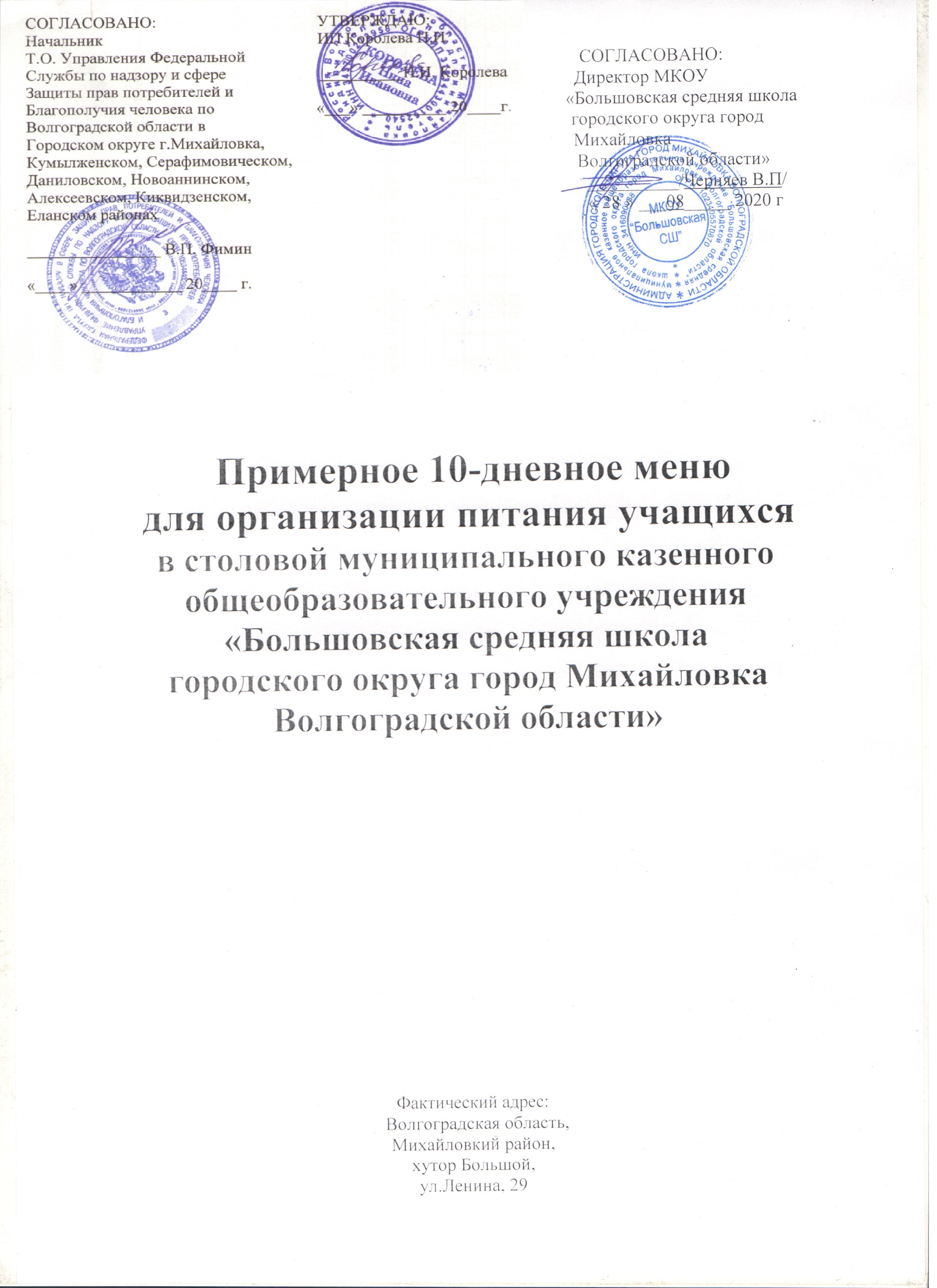 ПРИМЕРНОЕ МЕНЮ И ПИЩЕВАЯ ЦЕННОСТЬ ПРИГОТОВЛЯЕМЫХ БЛЮД. ПРИМЕРНОЕ МЕНЮ И ПИЩЕВАЯ ЦЕННОСТЬ ПРИГОТОВЛЯЕМЫХ БЛЮД. ПРИМЕРНОЕ МЕНЮ И ПИЩЕВАЯ ЦЕННОСТЬ ПРИГОТОВЛЯЕМЫХ БЛЮД. ПРИМЕРНОЕ МЕНЮ И ПИЩЕВАЯ ЦЕННОСТЬ ПРИГОТОВЛЯЕМЫХ БЛЮД. ПРИМЕРНОЕ МЕНЮ И ПИЩЕВАЯ ЦЕННОСТЬ ПРИГОТОВЛЯЕМЫХ БЛЮД. ПРИМЕРНОЕ МЕНЮ И ПИЩЕВАЯ ЦЕННОСТЬ ПРИГОТОВЛЯЕМЫХ БЛЮД. ПРИМЕРНОЕ МЕНЮ И ПИЩЕВАЯ ЦЕННОСТЬ ПРИГОТОВЛЯЕМЫХ БЛЮД. ПРИМЕРНОЕ МЕНЮ И ПИЩЕВАЯ ЦЕННОСТЬ ПРИГОТОВЛЯЕМЫХ БЛЮД. ПРИМЕРНОЕ МЕНЮ И ПИЩЕВАЯ ЦЕННОСТЬ ПРИГОТОВЛЯЕМЫХ БЛЮД. ПРИМЕРНОЕ МЕНЮ И ПИЩЕВАЯ ЦЕННОСТЬ ПРИГОТОВЛЯЕМЫХ БЛЮД. ПРИМЕРНОЕ МЕНЮ И ПИЩЕВАЯ ЦЕННОСТЬ ПРИГОТОВЛЯЕМЫХ БЛЮД. ПРИМЕРНОЕ МЕНЮ И ПИЩЕВАЯ ЦЕННОСТЬ ПРИГОТОВЛЯЕМЫХ БЛЮД. ПРИМЕРНОЕ МЕНЮ И ПИЩЕВАЯ ЦЕННОСТЬ ПРИГОТОВЛЯЕМЫХ БЛЮД. ПРИМЕРНОЕ МЕНЮ И ПИЩЕВАЯ ЦЕННОСТЬ ПРИГОТОВЛЯЕМЫХ БЛЮД. ПРИМЕРНОЕ МЕНЮ И ПИЩЕВАЯ ЦЕННОСТЬ ПРИГОТОВЛЯЕМЫХ БЛЮД. ПРИМЕРНОЕ МЕНЮ И ПИЩЕВАЯ ЦЕННОСТЬ ПРИГОТОВЛЯЕМЫХ БЛЮД. ПРИМЕРНОЕ МЕНЮ И ПИЩЕВАЯ ЦЕННОСТЬ ПРИГОТОВЛЯЕМЫХ БЛЮД. ПРИМЕРНОЕ МЕНЮ И ПИЩЕВАЯ ЦЕННОСТЬ ПРИГОТОВЛЯЕМЫХ БЛЮД. ПРИМЕРНОЕ МЕНЮ И ПИЩЕВАЯ ЦЕННОСТЬ ПРИГОТОВЛЯЕМЫХ БЛЮД. ПРИМЕРНОЕ МЕНЮ И ПИЩЕВАЯ ЦЕННОСТЬ ПРИГОТОВЛЯЕМЫХ БЛЮД. ПРИМЕРНОЕ МЕНЮ И ПИЩЕВАЯ ЦЕННОСТЬ ПРИГОТОВЛЯЕМЫХ БЛЮД. ПРИМЕРНОЕ МЕНЮ И ПИЩЕВАЯ ЦЕННОСТЬ ПРИГОТОВЛЯЕМЫХ БЛЮД. ПРИМЕРНОЕ МЕНЮ И ПИЩЕВАЯ ЦЕННОСТЬ ПРИГОТОВЛЯЕМЫХ БЛЮД. ПРИМЕРНОЕ МЕНЮ И ПИЩЕВАЯ ЦЕННОСТЬ ПРИГОТОВЛЯЕМЫХ БЛЮД. ПРИМЕРНОЕ МЕНЮ И ПИЩЕВАЯ ЦЕННОСТЬ ПРИГОТОВЛЯЕМЫХ БЛЮД. ПРИМЕРНОЕ МЕНЮ И ПИЩЕВАЯ ЦЕННОСТЬ ПРИГОТОВЛЯЕМЫХ БЛЮД. ПРИМЕРНОЕ МЕНЮ И ПИЩЕВАЯ ЦЕННОСТЬ ПРИГОТОВЛЯЕМЫХ БЛЮД. ПРИМЕРНОЕ МЕНЮ И ПИЩЕВАЯ ЦЕННОСТЬ ПРИГОТОВЛЯЕМЫХ БЛЮД. ПРИМЕРНОЕ МЕНЮ И ПИЩЕВАЯ ЦЕННОСТЬ ПРИГОТОВЛЯЕМЫХ БЛЮД. ПРИМЕРНОЕ МЕНЮ И ПИЩЕВАЯ ЦЕННОСТЬ ПРИГОТОВЛЯЕМЫХ БЛЮД. ПРИМЕРНОЕ МЕНЮ И ПИЩЕВАЯ ЦЕННОСТЬ ПРИГОТОВЛЯЕМЫХ БЛЮД. ПРИМЕРНОЕ МЕНЮ И ПИЩЕВАЯ ЦЕННОСТЬ ПРИГОТОВЛЯЕМЫХ БЛЮД. ПРИМЕРНОЕ МЕНЮ И ПИЩЕВАЯ ЦЕННОСТЬ ПРИГОТОВЛЯЕМЫХ БЛЮД. ПРИМЕРНОЕ МЕНЮ И ПИЩЕВАЯ ЦЕННОСТЬ ПРИГОТОВЛЯЕМЫХ БЛЮД. ПРИМЕРНОЕ МЕНЮ И ПИЩЕВАЯ ЦЕННОСТЬ ПРИГОТОВЛЯЕМЫХ БЛЮД. ПРИМЕРНОЕ МЕНЮ И ПИЩЕВАЯ ЦЕННОСТЬ ПРИГОТОВЛЯЕМЫХ БЛЮД. ПРИМЕРНОЕ МЕНЮ И ПИЩЕВАЯ ЦЕННОСТЬ ПРИГОТОВЛЯЕМЫХ БЛЮД. ПРИМЕРНОЕ МЕНЮ И ПИЩЕВАЯ ЦЕННОСТЬ ПРИГОТОВЛЯЕМЫХ БЛЮД. ПРИМЕРНОЕ МЕНЮ И ПИЩЕВАЯ ЦЕННОСТЬ ПРИГОТОВЛЯЕМЫХ БЛЮД. ПРИМЕРНОЕ МЕНЮ И ПИЩЕВАЯ ЦЕННОСТЬ ПРИГОТОВЛЯЕМЫХ БЛЮД. День: понедельник            Неделя: первая          Сезон: осеннее – зимний        Возрастная категория: дети с 12 и старшеДень: понедельник            Неделя: первая          Сезон: осеннее – зимний        Возрастная категория: дети с 12 и старшеДень: понедельник            Неделя: первая          Сезон: осеннее – зимний        Возрастная категория: дети с 12 и старшеДень: понедельник            Неделя: первая          Сезон: осеннее – зимний        Возрастная категория: дети с 12 и старшеДень: понедельник            Неделя: первая          Сезон: осеннее – зимний        Возрастная категория: дети с 12 и старшеДень: понедельник            Неделя: первая          Сезон: осеннее – зимний        Возрастная категория: дети с 12 и старшеДень: понедельник            Неделя: первая          Сезон: осеннее – зимний        Возрастная категория: дети с 12 и старшеДень: понедельник            Неделя: первая          Сезон: осеннее – зимний        Возрастная категория: дети с 12 и старшеДень: понедельник            Неделя: первая          Сезон: осеннее – зимний        Возрастная категория: дети с 12 и старшеДень: понедельник            Неделя: первая          Сезон: осеннее – зимний        Возрастная категория: дети с 12 и старшеДень: понедельник            Неделя: первая          Сезон: осеннее – зимний        Возрастная категория: дети с 12 и старшеДень: понедельник            Неделя: первая          Сезон: осеннее – зимний        Возрастная категория: дети с 12 и старшеДень: понедельник            Неделя: первая          Сезон: осеннее – зимний        Возрастная категория: дети с 12 и старшеДень: понедельник            Неделя: первая          Сезон: осеннее – зимний        Возрастная категория: дети с 12 и старшеДень: понедельник            Неделя: первая          Сезон: осеннее – зимний        Возрастная категория: дети с 12 и старшеДень: понедельник            Неделя: первая          Сезон: осеннее – зимний        Возрастная категория: дети с 12 и старшеДень: понедельник            Неделя: первая          Сезон: осеннее – зимний        Возрастная категория: дети с 12 и старшеДень: понедельник            Неделя: первая          Сезон: осеннее – зимний        Возрастная категория: дети с 12 и старшеДень: понедельник            Неделя: первая          Сезон: осеннее – зимний        Возрастная категория: дети с 12 и старшеДень: понедельник            Неделя: первая          Сезон: осеннее – зимний        Возрастная категория: дети с 12 и старшеДень: понедельник            Неделя: первая          Сезон: осеннее – зимний        Возрастная категория: дети с 12 и старшеДень: понедельник            Неделя: первая          Сезон: осеннее – зимний        Возрастная категория: дети с 12 и старшеДень: понедельник            Неделя: первая          Сезон: осеннее – зимний        Возрастная категория: дети с 12 и старшеДень: понедельник            Неделя: первая          Сезон: осеннее – зимний        Возрастная категория: дети с 12 и старшеДень: понедельник            Неделя: первая          Сезон: осеннее – зимний        Возрастная категория: дети с 12 и старшеДень: понедельник            Неделя: первая          Сезон: осеннее – зимний        Возрастная категория: дети с 12 и старшеДень: понедельник            Неделя: первая          Сезон: осеннее – зимний        Возрастная категория: дети с 12 и старшеДень: понедельник            Неделя: первая          Сезон: осеннее – зимний        Возрастная категория: дети с 12 и старшеДень: понедельник            Неделя: первая          Сезон: осеннее – зимний        Возрастная категория: дети с 12 и старшеДень: понедельник            Неделя: первая          Сезон: осеннее – зимний        Возрастная категория: дети с 12 и старшеДень: понедельник            Неделя: первая          Сезон: осеннее – зимний        Возрастная категория: дети с 12 и старшеДень: понедельник            Неделя: первая          Сезон: осеннее – зимний        Возрастная категория: дети с 12 и старшеДень: понедельник            Неделя: первая          Сезон: осеннее – зимний        Возрастная категория: дети с 12 и старшеДень: понедельник            Неделя: первая          Сезон: осеннее – зимний        Возрастная категория: дети с 12 и старшеДень: понедельник            Неделя: первая          Сезон: осеннее – зимний        Возрастная категория: дети с 12 и старшеДень: понедельник            Неделя: первая          Сезон: осеннее – зимний        Возрастная категория: дети с 12 и старшеДень: понедельник            Неделя: первая          Сезон: осеннее – зимний        Возрастная категория: дети с 12 и старшеДень: понедельник            Неделя: первая          Сезон: осеннее – зимний        Возрастная категория: дети с 12 и старшеДень: понедельник            Неделя: первая          Сезон: осеннее – зимний        Возрастная категория: дети с 12 и старшеДень: понедельник            Неделя: первая          Сезон: осеннее – зимний        Возрастная категория: дети с 12 и старше№№Прием пищи, наименование блюдаПрием пищи, наименование блюдаМасса порции, (г)Масса порции, (г)Пищевые вещества, (г)Пищевые вещества, (г)Пищевые вещества, (г)Пищевые вещества, (г)Пищевые вещества, (г)Пищевые вещества, (г)Пищевые вещества, (г)Пищевые вещества, (г)Пищевые вещества, (г)Пищевые вещества, (г) Эн. цен.,ккал Эн. цен.,ккалВитамины Витамины Витамины Витамины Витамины Витамины Витамины Витамины Витамины Минеральные вещества, (мг)Минеральные вещества, (мг)Минеральные вещества, (мг)Минеральные вещества, (мг)Минеральные вещества, (мг)Минеральные вещества, (мг)Минеральные вещества, (мг)Минеральные вещества, (мг)Минеральные вещества, (мг)Минеральные вещества, (мг)Минеральные вещества, (мг)Минеральные вещества, (мг)Минеральные вещества, (мг)№№Прием пищи, наименование блюдаПрием пищи, наименование блюдаМасса порции, (г)Масса порции, (г)БелкиБелкиБелкиБелкиЖирыЖирыЖирыЖирыУгл.Угл. Эн. цен.,ккал Эн. цен.,ккалA,мкгA,мкгA,мкгB1,мгB1,мгB1,мгC,мгC,мгC,мгCaCaCaCaMgPPPPFeFeFeFeЗАВТРАКЗАВТРАКЗАВТРАКЗАВТРАКЗАВТРАКЗАВТРАКЗАВТРАКЗАВТРАКЗАВТРАКЗАВТРАКЗАВТРАКЗАВТРАКЗАВТРАКЗАВТРАКЗАВТРАКЗАВТРАКЗАВТРАКЗАВТРАКЗАВТРАКЗАВТРАКЗАВТРАКЗАВТРАКЗАВТРАКЗАВТРАКЗАВТРАКЗАВТРАКЗАВТРАКЗАВТРАКЗАВТРАКЗАВТРАКЗАВТРАКЗАВТРАКЗАВТРАКЗАВТРАКЗАВТРАКЗАВТРАКЗАВТРАКЗАВТРАКЗАВТРАКЗАВТРАК379379Напиток кофейный с молокомНапиток кофейный с молоком2002003,173,173,173,172,682,682,682,6815,915,91011012020200,0440,0440,044000125,8125,8125,8125,814909090900,130,130,130,13173173Каша вязкая молочная из  пшённой крупы Каша вязкая молочная из  пшённой крупы 200/10200/108,648,648,648,6411,0611,0611,0611,0644,3244,3231231254,854,854,80,140,140,141,971,971,97146,77146,77146,77146,7744,33221,30221,30221,30221,302,342,342,342,34ПРПРХлеб пшеничныйХлеб пшеничный50503,953,953,953,950,50,50,50,524,1524,15117117---0,050,050,050,650,650,6511,511,511,511,516,543,543,543,543,50,550,550,550,551515Сыр порциямиСыр порциями30306,966,966,966,968,868,868,868,86--1081087878780,010,010,010,080,080,0826426426426410,501501501501500,30,30,30,3338338Яблоки свежиеЯблоки свежие1851850,740,740,740,740,740,740,740,7418,1318,138787---0,060,060,060,280,280,2829,629,629,629,616,6520,3520,3520,3520,354,074,074,074,07Норма отНорма от1818181818,418,418,418,476,676,6542,6542,61801801801414142,42,42,4240240240240603603603603603, 43, 43, 43, 4              до              до22,522,522,522,52323232395,7595,75678,3678,322522522517,517,517,5333300300300300754504504504504,254,254,254,25Итого за завтракИтого за завтрак67567523,4623,4623,4623,4623,923,923,923,9102,51102,51725725152,8152,8152,80,3040,3040,3042,982,982,98577,67577,67577,67577,67102525,2525,2525,2525,27,397,397,397,39ОБЕДОБЕДОБЕДОБЕДОБЕДОБЕДОБЕДОБЕДОБЕДОБЕДОБЕДОБЕДОБЕДОБЕДОБЕДОБЕДОБЕДОБЕДОБЕДОБЕДОБЕДОБЕДОБЕДОБЕДОБЕДОБЕДОБЕДОБЕДОБЕДОБЕДОБЕДОБЕДОБЕДОБЕДОБЕДОБЕДОБЕДОБЕДОБЕДОБЕД7070Овощи солёные, огурцыОвощи солёные, огурцы1001000,80,80,80,80,10,10,10,11,71,71010---0,020,020,020002323232314242424240,60,60,60,6111111Суп с макаронными изделиямиСуп с макаронными изделиями2502502,42,42,42,45,085,085,085,0813,013,0117117---0,050,050,051,01,01,027,327,327,327,315,336,736,736,736,70,730,730,730,73252252Сосиски отварныеСосиски отварные1001007,467,467,467,4617,4317,4317,4317,433,613,612092094040400,080,080,080,740,740,7429,3129,3129,3129,3113,74101,5101,5101,5101,51,391,391,391,39366366Соус томатныйСоус томатный50500,570,570,570,572,12,12,12,14,04,0373712,0212,0212,020,010,010,011,191,191,197,957,957,957,955,7811,1411,1411,1411,140,230,230,230,23302302Каша гречневая рассыпчатаяКаша гречневая рассыпчатая18018010,3110,3110,3110,317,317,317,317,3146,3746,37293293---0,250,250,25---17,817,817,817,8163244,8244,8244,8244,85,475,475,475,47ПРПРХлеб пшеничныйХлеб пшеничный50503,953,953,953,950,50,50,50,524,1524,15117117---0,050,050,050,650,650,6511,511,511,511,516,543,543,543,543,50,550,550,550,55ПРПРХлеб ржано - пшеничныйХлеб ржано - пшеничный60603,363,363,363,360,660,660,660,6629,6429,64138138---0,070,070,07---13,813,813,813,863,6151515151,861,861,861,86376376Чай с сахаромЧай с сахаром200/15200/150,070,070,070,070,020,020,020,0215156060------0,030,030,0311,111,111,111,11,42,82,82,82,80,280,280,280,28Норма  отНорма  от2727272727,627,627,627,6114,9114,9813,9813,92702702702121213,63,63,6360360360360905405405405405,15,15,15,1              до              до31,531,531,531,532,532,532,532,5134,05134,05949,6949,631531531524,524,524,54,24,24,24204204204201056306306306305,955,955,955,95Итого за обедИтого за обед1005100528,9228,9228,9228,9233,2033,2033,2033,20137,47137,4798198152,0252,0252,020,530,530,533,613,613,61141,76141,76141,76141,76293,30479,44479,44479,44479,4411,1111,1111,1111,11Всего за деньВсего за день52,3852,3852,3852,3857,157,157,157,1239,9239,917061706204,8204,8204,80,830,830,836,596,596,59719,43719,43719,43719,43394,981004,61004,61004,61004,618,518,518,518,5Норма  отНорма  от4545454546464646191,5191,51356,51356,54504504500,70,70,76666006006006001509009009009008,58,58,58,5              до              до5454545455,255,255,255,2239,9239,91627,81627,85405405400,840,840,847,27,27,2720720720720180108010801080108010,210,210,210,2отклонение от нормыотклонение от нормыотклонение от нормыотклонение от нормы0000+1,8+1,8+1,8+1,800+78,5+78,5-245-245-2450000000000+2140000+8,3+8,3+8,3+8,3ПРИМЕРНОЕ МЕНЮ И ПИЩЕВАЯ ЦЕННОСТЬ ПРИГОТОВЛЯЕМЫХ БЛЮД.ПРИМЕРНОЕ МЕНЮ И ПИЩЕВАЯ ЦЕННОСТЬ ПРИГОТОВЛЯЕМЫХ БЛЮД.ПРИМЕРНОЕ МЕНЮ И ПИЩЕВАЯ ЦЕННОСТЬ ПРИГОТОВЛЯЕМЫХ БЛЮД.ПРИМЕРНОЕ МЕНЮ И ПИЩЕВАЯ ЦЕННОСТЬ ПРИГОТОВЛЯЕМЫХ БЛЮД.ПРИМЕРНОЕ МЕНЮ И ПИЩЕВАЯ ЦЕННОСТЬ ПРИГОТОВЛЯЕМЫХ БЛЮД.ПРИМЕРНОЕ МЕНЮ И ПИЩЕВАЯ ЦЕННОСТЬ ПРИГОТОВЛЯЕМЫХ БЛЮД.ПРИМЕРНОЕ МЕНЮ И ПИЩЕВАЯ ЦЕННОСТЬ ПРИГОТОВЛЯЕМЫХ БЛЮД.ПРИМЕРНОЕ МЕНЮ И ПИЩЕВАЯ ЦЕННОСТЬ ПРИГОТОВЛЯЕМЫХ БЛЮД.ПРИМЕРНОЕ МЕНЮ И ПИЩЕВАЯ ЦЕННОСТЬ ПРИГОТОВЛЯЕМЫХ БЛЮД.ПРИМЕРНОЕ МЕНЮ И ПИЩЕВАЯ ЦЕННОСТЬ ПРИГОТОВЛЯЕМЫХ БЛЮД.ПРИМЕРНОЕ МЕНЮ И ПИЩЕВАЯ ЦЕННОСТЬ ПРИГОТОВЛЯЕМЫХ БЛЮД.ПРИМЕРНОЕ МЕНЮ И ПИЩЕВАЯ ЦЕННОСТЬ ПРИГОТОВЛЯЕМЫХ БЛЮД.ПРИМЕРНОЕ МЕНЮ И ПИЩЕВАЯ ЦЕННОСТЬ ПРИГОТОВЛЯЕМЫХ БЛЮД.ПРИМЕРНОЕ МЕНЮ И ПИЩЕВАЯ ЦЕННОСТЬ ПРИГОТОВЛЯЕМЫХ БЛЮД.ПРИМЕРНОЕ МЕНЮ И ПИЩЕВАЯ ЦЕННОСТЬ ПРИГОТОВЛЯЕМЫХ БЛЮД.ПРИМЕРНОЕ МЕНЮ И ПИЩЕВАЯ ЦЕННОСТЬ ПРИГОТОВЛЯЕМЫХ БЛЮД.ПРИМЕРНОЕ МЕНЮ И ПИЩЕВАЯ ЦЕННОСТЬ ПРИГОТОВЛЯЕМЫХ БЛЮД.ПРИМЕРНОЕ МЕНЮ И ПИЩЕВАЯ ЦЕННОСТЬ ПРИГОТОВЛЯЕМЫХ БЛЮД.ПРИМЕРНОЕ МЕНЮ И ПИЩЕВАЯ ЦЕННОСТЬ ПРИГОТОВЛЯЕМЫХ БЛЮД.ПРИМЕРНОЕ МЕНЮ И ПИЩЕВАЯ ЦЕННОСТЬ ПРИГОТОВЛЯЕМЫХ БЛЮД.ПРИМЕРНОЕ МЕНЮ И ПИЩЕВАЯ ЦЕННОСТЬ ПРИГОТОВЛЯЕМЫХ БЛЮД.ПРИМЕРНОЕ МЕНЮ И ПИЩЕВАЯ ЦЕННОСТЬ ПРИГОТОВЛЯЕМЫХ БЛЮД.ПРИМЕРНОЕ МЕНЮ И ПИЩЕВАЯ ЦЕННОСТЬ ПРИГОТОВЛЯЕМЫХ БЛЮД.ПРИМЕРНОЕ МЕНЮ И ПИЩЕВАЯ ЦЕННОСТЬ ПРИГОТОВЛЯЕМЫХ БЛЮД.ПРИМЕРНОЕ МЕНЮ И ПИЩЕВАЯ ЦЕННОСТЬ ПРИГОТОВЛЯЕМЫХ БЛЮД.ПРИМЕРНОЕ МЕНЮ И ПИЩЕВАЯ ЦЕННОСТЬ ПРИГОТОВЛЯЕМЫХ БЛЮД.ПРИМЕРНОЕ МЕНЮ И ПИЩЕВАЯ ЦЕННОСТЬ ПРИГОТОВЛЯЕМЫХ БЛЮД.ПРИМЕРНОЕ МЕНЮ И ПИЩЕВАЯ ЦЕННОСТЬ ПРИГОТОВЛЯЕМЫХ БЛЮД.ПРИМЕРНОЕ МЕНЮ И ПИЩЕВАЯ ЦЕННОСТЬ ПРИГОТОВЛЯЕМЫХ БЛЮД.ПРИМЕРНОЕ МЕНЮ И ПИЩЕВАЯ ЦЕННОСТЬ ПРИГОТОВЛЯЕМЫХ БЛЮД.ПРИМЕРНОЕ МЕНЮ И ПИЩЕВАЯ ЦЕННОСТЬ ПРИГОТОВЛЯЕМЫХ БЛЮД.ПРИМЕРНОЕ МЕНЮ И ПИЩЕВАЯ ЦЕННОСТЬ ПРИГОТОВЛЯЕМЫХ БЛЮД.ПРИМЕРНОЕ МЕНЮ И ПИЩЕВАЯ ЦЕННОСТЬ ПРИГОТОВЛЯЕМЫХ БЛЮД.ПРИМЕРНОЕ МЕНЮ И ПИЩЕВАЯ ЦЕННОСТЬ ПРИГОТОВЛЯЕМЫХ БЛЮД.ПРИМЕРНОЕ МЕНЮ И ПИЩЕВАЯ ЦЕННОСТЬ ПРИГОТОВЛЯЕМЫХ БЛЮД.ПРИМЕРНОЕ МЕНЮ И ПИЩЕВАЯ ЦЕННОСТЬ ПРИГОТОВЛЯЕМЫХ БЛЮД.ПРИМЕРНОЕ МЕНЮ И ПИЩЕВАЯ ЦЕННОСТЬ ПРИГОТОВЛЯЕМЫХ БЛЮД.ПРИМЕРНОЕ МЕНЮ И ПИЩЕВАЯ ЦЕННОСТЬ ПРИГОТОВЛЯЕМЫХ БЛЮД.ПРИМЕРНОЕ МЕНЮ И ПИЩЕВАЯ ЦЕННОСТЬ ПРИГОТОВЛЯЕМЫХ БЛЮД.ПРИМЕРНОЕ МЕНЮ И ПИЩЕВАЯ ЦЕННОСТЬ ПРИГОТОВЛЯЕМЫХ БЛЮД.ПРИМЕРНОЕ МЕНЮ И ПИЩЕВАЯ ЦЕННОСТЬ ПРИГОТОВЛЯЕМЫХ БЛЮД.День: вторник       Неделя: первая        Сезон: осеннее – зимний             Возрастная категория: дети с 12 и старшеДень: вторник       Неделя: первая        Сезон: осеннее – зимний             Возрастная категория: дети с 12 и старшеДень: вторник       Неделя: первая        Сезон: осеннее – зимний             Возрастная категория: дети с 12 и старшеДень: вторник       Неделя: первая        Сезон: осеннее – зимний             Возрастная категория: дети с 12 и старшеДень: вторник       Неделя: первая        Сезон: осеннее – зимний             Возрастная категория: дети с 12 и старшеДень: вторник       Неделя: первая        Сезон: осеннее – зимний             Возрастная категория: дети с 12 и старшеДень: вторник       Неделя: первая        Сезон: осеннее – зимний             Возрастная категория: дети с 12 и старшеДень: вторник       Неделя: первая        Сезон: осеннее – зимний             Возрастная категория: дети с 12 и старшеДень: вторник       Неделя: первая        Сезон: осеннее – зимний             Возрастная категория: дети с 12 и старшеДень: вторник       Неделя: первая        Сезон: осеннее – зимний             Возрастная категория: дети с 12 и старшеДень: вторник       Неделя: первая        Сезон: осеннее – зимний             Возрастная категория: дети с 12 и старшеДень: вторник       Неделя: первая        Сезон: осеннее – зимний             Возрастная категория: дети с 12 и старшеДень: вторник       Неделя: первая        Сезон: осеннее – зимний             Возрастная категория: дети с 12 и старшеДень: вторник       Неделя: первая        Сезон: осеннее – зимний             Возрастная категория: дети с 12 и старшеДень: вторник       Неделя: первая        Сезон: осеннее – зимний             Возрастная категория: дети с 12 и старшеДень: вторник       Неделя: первая        Сезон: осеннее – зимний             Возрастная категория: дети с 12 и старшеДень: вторник       Неделя: первая        Сезон: осеннее – зимний             Возрастная категория: дети с 12 и старшеДень: вторник       Неделя: первая        Сезон: осеннее – зимний             Возрастная категория: дети с 12 и старшеДень: вторник       Неделя: первая        Сезон: осеннее – зимний             Возрастная категория: дети с 12 и старшеДень: вторник       Неделя: первая        Сезон: осеннее – зимний             Возрастная категория: дети с 12 и старшеДень: вторник       Неделя: первая        Сезон: осеннее – зимний             Возрастная категория: дети с 12 и старшеДень: вторник       Неделя: первая        Сезон: осеннее – зимний             Возрастная категория: дети с 12 и старшеДень: вторник       Неделя: первая        Сезон: осеннее – зимний             Возрастная категория: дети с 12 и старшеДень: вторник       Неделя: первая        Сезон: осеннее – зимний             Возрастная категория: дети с 12 и старшеДень: вторник       Неделя: первая        Сезон: осеннее – зимний             Возрастная категория: дети с 12 и старшеДень: вторник       Неделя: первая        Сезон: осеннее – зимний             Возрастная категория: дети с 12 и старшеДень: вторник       Неделя: первая        Сезон: осеннее – зимний             Возрастная категория: дети с 12 и старшеДень: вторник       Неделя: первая        Сезон: осеннее – зимний             Возрастная категория: дети с 12 и старшеДень: вторник       Неделя: первая        Сезон: осеннее – зимний             Возрастная категория: дети с 12 и старшеДень: вторник       Неделя: первая        Сезон: осеннее – зимний             Возрастная категория: дети с 12 и старшеДень: вторник       Неделя: первая        Сезон: осеннее – зимний             Возрастная категория: дети с 12 и старшеДень: вторник       Неделя: первая        Сезон: осеннее – зимний             Возрастная категория: дети с 12 и старшеДень: вторник       Неделя: первая        Сезон: осеннее – зимний             Возрастная категория: дети с 12 и старшеДень: вторник       Неделя: первая        Сезон: осеннее – зимний             Возрастная категория: дети с 12 и старшеДень: вторник       Неделя: первая        Сезон: осеннее – зимний             Возрастная категория: дети с 12 и старшеДень: вторник       Неделя: первая        Сезон: осеннее – зимний             Возрастная категория: дети с 12 и старшеДень: вторник       Неделя: первая        Сезон: осеннее – зимний             Возрастная категория: дети с 12 и старшеДень: вторник       Неделя: первая        Сезон: осеннее – зимний             Возрастная категория: дети с 12 и старшеДень: вторник       Неделя: первая        Сезон: осеннее – зимний             Возрастная категория: дети с 12 и старшеДень: вторник       Неделя: первая        Сезон: осеннее – зимний             Возрастная категория: дети с 12 и старшеДень: вторник       Неделя: первая        Сезон: осеннее – зимний             Возрастная категория: дети с 12 и старше№Прием пищи, наименование блюдаПрием пищи, наименование блюдаМасса порции, (г)Масса порции, (г)Пищевые вещества, (г)Пищевые вещества, (г)Пищевые вещества, (г)Пищевые вещества, (г)Пищевые вещества, (г)Пищевые вещества, (г)Пищевые вещества, (г)Пищевые вещества, (г)Пищевые вещества, (г)Пищевые вещества, (г)Эн. цен. ,ккалЭн. цен. ,ккалВитамины (мг)Витамины (мг)Витамины (мг)Витамины (мг)Витамины (мг)Витамины (мг)Витамины (мг)Витамины (мг)Витамины (мг)Минеральные вещества (мг)Минеральные вещества (мг)Минеральные вещества (мг)Минеральные вещества (мг)Минеральные вещества (мг)Минеральные вещества (мг)Минеральные вещества (мг)Минеральные вещества (мг)Минеральные вещества (мг)Минеральные вещества (мг)Минеральные вещества (мг)Минеральные вещества (мг)Минеральные вещества (мг)Минеральные вещества (мг)Минеральные вещества (мг)№Прием пищи, наименование блюдаПрием пищи, наименование блюдаМасса порции, (г)Масса порции, (г)БелкиБелкиБелкиБелкиЖирыЖирыЖирыЖирыУгл.Угл.Эн. цен. ,ккалЭн. цен. ,ккалA,мкгA,мкгA,мкгB1,мгB1,мгB1,мгC,мгC,мгC,мгCaCaCaCaMgMgMgMgPPPPPFeFeЗАВТРАКЗАВТРАКЗАВТРАКЗАВТРАКЗАВТРАКЗАВТРАКЗАВТРАКЗАВТРАКЗАВТРАКЗАВТРАКЗАВТРАКЗАВТРАКЗАВТРАКЗАВТРАКЗАВТРАКЗАВТРАКЗАВТРАКЗАВТРАКЗАВТРАКЗАВТРАКЗАВТРАКЗАВТРАКЗАВТРАКЗАВТРАКЗАВТРАКЗАВТРАКЗАВТРАКЗАВТРАКЗАВТРАКЗАВТРАКЗАВТРАКЗАВТРАКЗАВТРАКЗАВТРАКЗАВТРАКЗАВТРАКЗАВТРАКЗАВТРАКЗАВТРАКЗАВТРАКЗАВТРАК382Какао с молокомКакао с молоком2002004,084,084,084,083,543,543,543,5417,5817,5811911924,424,424,40,0560,0560,0561,591,591,59152,2152,2152,2152,221,3421,3421,3421,34124,6124,6124,6124,6124,60,480,48210Омлет натуральныйОмлет натуральный11611610,7810,7810,7810,7819,219,219,219,22,042,042242242512512510,080,080,080,20,20,279,7279,7279,7279,7212,4812,4812,4812,48174,6174,6174,6174,6174,62,042,04252Колбаса отварнаяКолбаса отварная1001007,467,467,467,4611,4311,4311,4311,433,613,612092090000,090,090,0900029,3129,3129,3129,3113,7413,7413,7413,74101,5101,5101,5101,5101,51,391,39ПРИкра кабачковаяИкра кабачковая1001001,21,21,21,24,734,734,734,737,77,77878---0,0250,0250,0257,57,57,5404040401515151537,537,537,537,537,50,70,7ПРХлеб пшеничныйХлеб пшеничный50503,953,953,953,950,50,50,50,524,1524,15117117---0,050,050,05---11,511,511,511,516,516,516,516,543,543,543,543,543,50,550,55338АпельсиныАпельсины1851851,641,641,641,640,370,370,370,3715,0415,048080---0,070,070,0711111111163,9263,9263,9263,9224,0524,0524,0524,0521,2821,2821,2821,2821,280,470,47Норма отНорма от1818181818,418,418,418,476,676,6542,6542,61801801801414142,42,42,4240240240240606060603603603603603603, 43, 4              до              до22,522,522,522,52323232395,7595,75678,3678,322522522517,517,517,5333300300300300757575754504504504504504,254,25Итого за завтракИтого за завтрак75175129,1129,1129,1129,1139,7739,7739,7739,7770,1270,12827827275,4275,4275,40,3710,3710,371120,3120,3120,3376,61376,61376,61376,61103,11103,11103,11103,11502,98502,98502,98502,98502,985,635,63ОБЕДОБЕДОБЕДОБЕДОБЕДОБЕДОБЕДОБЕДОБЕДОБЕДОБЕДОБЕДОБЕДОБЕДОБЕДОБЕДОБЕДОБЕДОБЕДОБЕДОБЕДОБЕДОБЕДОБЕДОБЕДОБЕДОБЕДОБЕДОБЕДОБЕДОБЕДОБЕДОБЕДОБЕДОБЕДОБЕДОБЕДОБЕДОБЕДОБЕДОБЕД70Овощи солёные, помидорыОвощи солёные, помидоры1001001,121,121,121,121,01,01,01,03,53,52020---0,020,020,0210,510,510,5101010101515151535353535350,80,888Щи из свежей капусты с картофелемЩи из свежей капусты с картофелем2502501,771,771,771,774,954,954,954,957,97,990900000,060,060,0615,815,815,849,349,349,349,322,122,122,122,149494949490,830,83292Птица, тушенная  с овощамиПтица, тушенная  с овощами28028025,5125,5125,5125,5119,3619,3619,3619,3624,024,037037070,0670,0670,060,260,260,2616,2516,2516,25110,2110,2110,2110,262,4562,4562,4562,45261,2261,2261,2261,2261,25,675,67ПРХлеб пшеничныйХлеб пшеничный50503,953,953,953,950,50,50,50,524,1524,15117117---0,050,050,05---11,511,511,511,516,516,516,516,543,543,543,543,543,50,550,55ПРХлеб ржано - пшеничныйХлеб ржано - пшеничный60603,363,363,363,360,660,660,660,6629,6429,64138138---0,070,070,07---13,813,813,813,863,663,663,663,615151515151,861,86349Компот из смеси с/фруктовКомпот из смеси с/фруктов2002000,660,660,660,660,090,090,090,0932,0132,011331330000,0160,0160,0160,730,730,7332,532,532,532,517,517,517,517,523,423,423,423,423,40,70,7Норма  отНорма  от2727272727,627,627,627,6114,9114,9813,9813,92702702702121210,270,270,27360360360360909090905405405405405405,15,1              до              до31,531,531,531,532,532,532,532,5134,05134,05949,6949,631531531524,524,524,50,320,320,324204204204201051051051056306306306306305,955,95Итого за обедИтого за обед94094036,3736,3736,3736,3726,5626,5626,5626,56121,2121,286886870,0670,0670,060,4760,4760,47643,2843,2843,28227,3227,3227,3227,3197,2197,2197,2197,2427,1427,1427,1427,1427,110,4110,41Всего за деньВсего за день65,4865,4865,4865,4866,3366,3366,3366,33191,32191,3216951695345,5345,5345,50,8470,8470,847163,6163,6163,6603,91603,91603,91603,91300,31300,31300,31300,31930,08930,08930,08930,08930,0816,0416,04Норма  отНорма  от4545454546464646191,5191,51356,51356,54504504500,70,70,73535356006006006001501501501509009009009009008,58,5              до              до5454545455,255,255,255,2229,8229,81627,81627,85405405400,840,840,844242427207207207201801801801801080108010801080108010,210,2отклонение от нормыотклонение от нормыотклонение от нормы+11,48 +11,48 +11,48 +11,48 +11,13+11,13+11,13+11,1300+67,2+67,2-105-105-105000+122+122+122 0 0 0 0 +120,3 +120,3 +120,3 +120,30 0 0 0 0  +5,84 +5,84ПРИМЕРНОЕ МЕНЮ И ПИЩЕВАЯ ЦЕННОСТЬ ПРИГОТОВЛЯЕМЫХ БЛЮД.ПРИМЕРНОЕ МЕНЮ И ПИЩЕВАЯ ЦЕННОСТЬ ПРИГОТОВЛЯЕМЫХ БЛЮД.ПРИМЕРНОЕ МЕНЮ И ПИЩЕВАЯ ЦЕННОСТЬ ПРИГОТОВЛЯЕМЫХ БЛЮД.ПРИМЕРНОЕ МЕНЮ И ПИЩЕВАЯ ЦЕННОСТЬ ПРИГОТОВЛЯЕМЫХ БЛЮД.ПРИМЕРНОЕ МЕНЮ И ПИЩЕВАЯ ЦЕННОСТЬ ПРИГОТОВЛЯЕМЫХ БЛЮД.ПРИМЕРНОЕ МЕНЮ И ПИЩЕВАЯ ЦЕННОСТЬ ПРИГОТОВЛЯЕМЫХ БЛЮД.ПРИМЕРНОЕ МЕНЮ И ПИЩЕВАЯ ЦЕННОСТЬ ПРИГОТОВЛЯЕМЫХ БЛЮД.ПРИМЕРНОЕ МЕНЮ И ПИЩЕВАЯ ЦЕННОСТЬ ПРИГОТОВЛЯЕМЫХ БЛЮД.ПРИМЕРНОЕ МЕНЮ И ПИЩЕВАЯ ЦЕННОСТЬ ПРИГОТОВЛЯЕМЫХ БЛЮД.ПРИМЕРНОЕ МЕНЮ И ПИЩЕВАЯ ЦЕННОСТЬ ПРИГОТОВЛЯЕМЫХ БЛЮД.ПРИМЕРНОЕ МЕНЮ И ПИЩЕВАЯ ЦЕННОСТЬ ПРИГОТОВЛЯЕМЫХ БЛЮД.ПРИМЕРНОЕ МЕНЮ И ПИЩЕВАЯ ЦЕННОСТЬ ПРИГОТОВЛЯЕМЫХ БЛЮД.ПРИМЕРНОЕ МЕНЮ И ПИЩЕВАЯ ЦЕННОСТЬ ПРИГОТОВЛЯЕМЫХ БЛЮД.ПРИМЕРНОЕ МЕНЮ И ПИЩЕВАЯ ЦЕННОСТЬ ПРИГОТОВЛЯЕМЫХ БЛЮД.ПРИМЕРНОЕ МЕНЮ И ПИЩЕВАЯ ЦЕННОСТЬ ПРИГОТОВЛЯЕМЫХ БЛЮД.ПРИМЕРНОЕ МЕНЮ И ПИЩЕВАЯ ЦЕННОСТЬ ПРИГОТОВЛЯЕМЫХ БЛЮД.ПРИМЕРНОЕ МЕНЮ И ПИЩЕВАЯ ЦЕННОСТЬ ПРИГОТОВЛЯЕМЫХ БЛЮД.ПРИМЕРНОЕ МЕНЮ И ПИЩЕВАЯ ЦЕННОСТЬ ПРИГОТОВЛЯЕМЫХ БЛЮД.ПРИМЕРНОЕ МЕНЮ И ПИЩЕВАЯ ЦЕННОСТЬ ПРИГОТОВЛЯЕМЫХ БЛЮД.ПРИМЕРНОЕ МЕНЮ И ПИЩЕВАЯ ЦЕННОСТЬ ПРИГОТОВЛЯЕМЫХ БЛЮД.ПРИМЕРНОЕ МЕНЮ И ПИЩЕВАЯ ЦЕННОСТЬ ПРИГОТОВЛЯЕМЫХ БЛЮД.ПРИМЕРНОЕ МЕНЮ И ПИЩЕВАЯ ЦЕННОСТЬ ПРИГОТОВЛЯЕМЫХ БЛЮД.ПРИМЕРНОЕ МЕНЮ И ПИЩЕВАЯ ЦЕННОСТЬ ПРИГОТОВЛЯЕМЫХ БЛЮД.ПРИМЕРНОЕ МЕНЮ И ПИЩЕВАЯ ЦЕННОСТЬ ПРИГОТОВЛЯЕМЫХ БЛЮД.ПРИМЕРНОЕ МЕНЮ И ПИЩЕВАЯ ЦЕННОСТЬ ПРИГОТОВЛЯЕМЫХ БЛЮД.ПРИМЕРНОЕ МЕНЮ И ПИЩЕВАЯ ЦЕННОСТЬ ПРИГОТОВЛЯЕМЫХ БЛЮД.ПРИМЕРНОЕ МЕНЮ И ПИЩЕВАЯ ЦЕННОСТЬ ПРИГОТОВЛЯЕМЫХ БЛЮД.ПРИМЕРНОЕ МЕНЮ И ПИЩЕВАЯ ЦЕННОСТЬ ПРИГОТОВЛЯЕМЫХ БЛЮД.ПРИМЕРНОЕ МЕНЮ И ПИЩЕВАЯ ЦЕННОСТЬ ПРИГОТОВЛЯЕМЫХ БЛЮД.ПРИМЕРНОЕ МЕНЮ И ПИЩЕВАЯ ЦЕННОСТЬ ПРИГОТОВЛЯЕМЫХ БЛЮД.ПРИМЕРНОЕ МЕНЮ И ПИЩЕВАЯ ЦЕННОСТЬ ПРИГОТОВЛЯЕМЫХ БЛЮД.ПРИМЕРНОЕ МЕНЮ И ПИЩЕВАЯ ЦЕННОСТЬ ПРИГОТОВЛЯЕМЫХ БЛЮД.ПРИМЕРНОЕ МЕНЮ И ПИЩЕВАЯ ЦЕННОСТЬ ПРИГОТОВЛЯЕМЫХ БЛЮД.ПРИМЕРНОЕ МЕНЮ И ПИЩЕВАЯ ЦЕННОСТЬ ПРИГОТОВЛЯЕМЫХ БЛЮД.ПРИМЕРНОЕ МЕНЮ И ПИЩЕВАЯ ЦЕННОСТЬ ПРИГОТОВЛЯЕМЫХ БЛЮД.ПРИМЕРНОЕ МЕНЮ И ПИЩЕВАЯ ЦЕННОСТЬ ПРИГОТОВЛЯЕМЫХ БЛЮД.ПРИМЕРНОЕ МЕНЮ И ПИЩЕВАЯ ЦЕННОСТЬ ПРИГОТОВЛЯЕМЫХ БЛЮД.ПРИМЕРНОЕ МЕНЮ И ПИЩЕВАЯ ЦЕННОСТЬ ПРИГОТОВЛЯЕМЫХ БЛЮД.ПРИМЕРНОЕ МЕНЮ И ПИЩЕВАЯ ЦЕННОСТЬ ПРИГОТОВЛЯЕМЫХ БЛЮД.ПРИМЕРНОЕ МЕНЮ И ПИЩЕВАЯ ЦЕННОСТЬ ПРИГОТОВЛЯЕМЫХ БЛЮД.ПРИМЕРНОЕ МЕНЮ И ПИЩЕВАЯ ЦЕННОСТЬ ПРИГОТОВЛЯЕМЫХ БЛЮД.День: среда       Неделя: первая        Сезон: осеннее – зимний             Возрастная категория: дети с 12 и старшеДень: среда       Неделя: первая        Сезон: осеннее – зимний             Возрастная категория: дети с 12 и старшеДень: среда       Неделя: первая        Сезон: осеннее – зимний             Возрастная категория: дети с 12 и старшеДень: среда       Неделя: первая        Сезон: осеннее – зимний             Возрастная категория: дети с 12 и старшеДень: среда       Неделя: первая        Сезон: осеннее – зимний             Возрастная категория: дети с 12 и старшеДень: среда       Неделя: первая        Сезон: осеннее – зимний             Возрастная категория: дети с 12 и старшеДень: среда       Неделя: первая        Сезон: осеннее – зимний             Возрастная категория: дети с 12 и старшеДень: среда       Неделя: первая        Сезон: осеннее – зимний             Возрастная категория: дети с 12 и старшеДень: среда       Неделя: первая        Сезон: осеннее – зимний             Возрастная категория: дети с 12 и старшеДень: среда       Неделя: первая        Сезон: осеннее – зимний             Возрастная категория: дети с 12 и старшеДень: среда       Неделя: первая        Сезон: осеннее – зимний             Возрастная категория: дети с 12 и старшеДень: среда       Неделя: первая        Сезон: осеннее – зимний             Возрастная категория: дети с 12 и старшеДень: среда       Неделя: первая        Сезон: осеннее – зимний             Возрастная категория: дети с 12 и старшеДень: среда       Неделя: первая        Сезон: осеннее – зимний             Возрастная категория: дети с 12 и старшеДень: среда       Неделя: первая        Сезон: осеннее – зимний             Возрастная категория: дети с 12 и старшеДень: среда       Неделя: первая        Сезон: осеннее – зимний             Возрастная категория: дети с 12 и старшеДень: среда       Неделя: первая        Сезон: осеннее – зимний             Возрастная категория: дети с 12 и старшеДень: среда       Неделя: первая        Сезон: осеннее – зимний             Возрастная категория: дети с 12 и старшеДень: среда       Неделя: первая        Сезон: осеннее – зимний             Возрастная категория: дети с 12 и старшеДень: среда       Неделя: первая        Сезон: осеннее – зимний             Возрастная категория: дети с 12 и старшеДень: среда       Неделя: первая        Сезон: осеннее – зимний             Возрастная категория: дети с 12 и старшеДень: среда       Неделя: первая        Сезон: осеннее – зимний             Возрастная категория: дети с 12 и старшеДень: среда       Неделя: первая        Сезон: осеннее – зимний             Возрастная категория: дети с 12 и старшеДень: среда       Неделя: первая        Сезон: осеннее – зимний             Возрастная категория: дети с 12 и старшеДень: среда       Неделя: первая        Сезон: осеннее – зимний             Возрастная категория: дети с 12 и старшеДень: среда       Неделя: первая        Сезон: осеннее – зимний             Возрастная категория: дети с 12 и старшеДень: среда       Неделя: первая        Сезон: осеннее – зимний             Возрастная категория: дети с 12 и старшеДень: среда       Неделя: первая        Сезон: осеннее – зимний             Возрастная категория: дети с 12 и старшеДень: среда       Неделя: первая        Сезон: осеннее – зимний             Возрастная категория: дети с 12 и старшеДень: среда       Неделя: первая        Сезон: осеннее – зимний             Возрастная категория: дети с 12 и старшеДень: среда       Неделя: первая        Сезон: осеннее – зимний             Возрастная категория: дети с 12 и старшеДень: среда       Неделя: первая        Сезон: осеннее – зимний             Возрастная категория: дети с 12 и старшеДень: среда       Неделя: первая        Сезон: осеннее – зимний             Возрастная категория: дети с 12 и старшеДень: среда       Неделя: первая        Сезон: осеннее – зимний             Возрастная категория: дети с 12 и старшеДень: среда       Неделя: первая        Сезон: осеннее – зимний             Возрастная категория: дети с 12 и старшеДень: среда       Неделя: первая        Сезон: осеннее – зимний             Возрастная категория: дети с 12 и старшеДень: среда       Неделя: первая        Сезон: осеннее – зимний             Возрастная категория: дети с 12 и старшеДень: среда       Неделя: первая        Сезон: осеннее – зимний             Возрастная категория: дети с 12 и старшеДень: среда       Неделя: первая        Сезон: осеннее – зимний             Возрастная категория: дети с 12 и старшеДень: среда       Неделя: первая        Сезон: осеннее – зимний             Возрастная категория: дети с 12 и старшеДень: среда       Неделя: первая        Сезон: осеннее – зимний             Возрастная категория: дети с 12 и старше№Прием пищи, наименование блюдаПрием пищи, наименование блюдаМасса порции, (г)Масса порции, (г)Пищевые вещества, (г)Пищевые вещества, (г)Пищевые вещества, (г)Пищевые вещества, (г)Пищевые вещества, (г)Пищевые вещества, (г)Пищевые вещества, (г)Пищевые вещества, (г)Пищевые вещества, (г)Пищевые вещества, (г)Эн. цен. ,ккалЭн. цен. ,ккалВитамины (мг)Витамины (мг)Витамины (мг)Витамины (мг)Витамины (мг)Витамины (мг)Витамины (мг)Витамины (мг)Витамины (мг)Минеральные вещества (мг)Минеральные вещества (мг)Минеральные вещества (мг)Минеральные вещества (мг)Минеральные вещества (мг)Минеральные вещества (мг)Минеральные вещества (мг)Минеральные вещества (мг)Минеральные вещества (мг)Минеральные вещества (мг)Минеральные вещества (мг)Минеральные вещества (мг)Минеральные вещества (мг)Минеральные вещества (мг)Минеральные вещества (мг)№Прием пищи, наименование блюдаПрием пищи, наименование блюдаМасса порции, (г)Масса порции, (г)БелкиБелкиЖирыЖирыЖирыЖирыУглев.Углев.Углев.Углев.Эн. цен. ,ккалЭн. цен. ,ккалA,мкгA,мкгA,мкгB1,мгB1,мгB1,мгC,мгC,мгC,мгCaCaCaMgMgMgMgPPPPFeFeFeFeЗАВТРАКЗАВТРАКЗАВТРАКЗАВТРАКЗАВТРАКЗАВТРАКЗАВТРАКЗАВТРАКЗАВТРАКЗАВТРАКЗАВТРАКЗАВТРАКЗАВТРАКЗАВТРАКЗАВТРАКЗАВТРАКЗАВТРАКЗАВТРАКЗАВТРАКЗАВТРАКЗАВТРАКЗАВТРАКЗАВТРАКЗАВТРАКЗАВТРАКЗАВТРАКЗАВТРАКЗАВТРАКЗАВТРАКЗАВТРАКЗАВТРАКЗАВТРАКЗАВТРАКЗАВТРАКЗАВТРАКЗАВТРАКЗАВТРАКЗАВТРАКЗАВТРАКЗАВТРАКЗАВТРАК3Бутерброд с сыромБутерброд с сыром50505,85,88,38,38,38,314,8314,8314,8314,831571575959590,040,040,040,110,110,11139,2139,2139,29,459,459,459,45969696960,490,490,490,49173Каша вязкая гречневая на молоке с масломКаша вязкая гречневая на молоке с маслом200/10200/106,256,258,918,918,918,9127,9227,9227,9227,922172174040400,1510,1510,151---13,313,313,398,198,198,198,1149,2149,2149,2149,23,313,313,313,31338БананыБананы1851852,782,780,930,930,930,9338,8538,8538,8538,85178178---0,0740,0740,07418,518,518,514,814,814,877,777,777,777,751,851,851,851,81,111,111,111,11378Чай с молокомЧай с молоком150/50/15150/50/151,521,521,351,351,351,3515,915,915,915,980801010100,040,040,041,331,331,33126,6126,6126,615,415,415,415,492,892,892,892,80,410,410,410,41Норма отНорма от181818,418,418,418,476,676,676,676,6542,6542,61801801801414140,180,180,18240240240606060603603603603603, 43, 43, 43, 4              до              до22,522,52323232395,7595,7595,7595,75678,3678,322522522517,517,517,50,230,230,23300300300757575754504504504504,254,254,254,25Итого за завтракИтого за завтрак66066016,3516,3519,4919,4919,4919,4997,5197,5197,5197,516326321091091090,3050,3050,30519,9419,9419,94293,9293,9293,9200,7200,7200,7200,7389,8389,8389,8389,85,325,325,325,32ОБЕДОБЕДОБЕДОБЕДОБЕДОБЕДОБЕДОБЕДОБЕДОБЕДОБЕДОБЕДОБЕДОБЕДОБЕДОБЕДОБЕДОБЕДОБЕДОБЕДОБЕДОБЕДОБЕДОБЕДОБЕДОБЕДОБЕДОБЕДОБЕДОБЕДОБЕДОБЕДОБЕДОБЕДОБЕДОБЕДОБЕДОБЕДОБЕДОБЕДОБЕД52Салат из свеклыСалат из свеклы1001001,41,46,016,016,016,018,268,268,268,269393--0,0170,0170,0176,656,656,6535,4635,4635,4620,720,720,720,720,740,6340,6340,6340,6340,631,321,321,32102Суп картофельный с горохомСуп картофельный с горохом2502505,495,495,275,275,275,2716,516,516,516,5148148--0,230,230,235,835,835,8342,742,742,735,635,635,635,635,688,188,188,188,188,12,052,052,05279Тефтели с рисом в соусе 331Тефтели с рисом в соусе 331100/60100/6012,4612,4612,4312,4312,4312,4314,7414,7414,7414,7422522545,2745,270,080,080,080,740,740,7436,8436,8436,8427,2827,2827,2827,2827,28137,5137,5137,5137,5137,51,321,321,32309Макаронные изделия отварн.Макаронные изделия отварн.1801806,626,625,425,425,425,4231,7331,7331,7331,73202202--0,0670,0670,067---5,835,835,8325,425,425,425,425,444,644,644,644,644,61,331,331,33ПРХлеб пшеничныйХлеб пшеничный50503,953,950,50,50,50,524,1524,1524,1524,15117117--0,050,050,05---11,511,511,516,516,516,516,516,543,543,543,543,543,50,550,550,55ПРХлеб ржано - пшеничныйХлеб ржано - пшеничный60603,363,360,660,660,660,6629,6429,6429,6429,64138138--0,070,070,07---13,813,813,863,663,663,663,663,615151515151,861,861,86342Компот из свежих яблокКомпот из свежих яблок2002000,160,160,160,160,160,1627,8827,8827,8827,88115115000,0120,0120,0120,90,90,914,014,014,05,145,145,145,145,144,44,44,44,44,40,950,950,95Норма  отНорма  от272727,627,627,627,6114,9114,9114,9114,9813,9813,92702702121210,270,270,2736036036090909090905405405405405405,15,15,1              до              до31,531,532,532,532,532,5134,05134,05134,05134,05949,6949,631531524,524,524,50,320,320,324204204201051051051051056306306306306305,955,955,95Итого за обедИтого за обед1000100033,4433,4430,4530,4530,4530,45152,9152,9152,9152,91038103845,2745,270,5260,5260,52614,1214,1214,12160,1160,1160,1194,2194,2194,2194,2194,2373,7373,7373,7373,7373,79,389,389,38Всего за деньВсего за день49,7949,7949,9449,9449,9449,94250,41250,41250,41250,4116701670154,3154,30,8310,8310,83134,0634,0634,06454454454394,9394,9394,9394,9394,9763,5763,5763,5763,5763,514,714,714,7Норма  отНорма  от454546464646191,5191,5191,5191,51356,51356,54504500,70,70,73535356006006001501501501501509009009009009008,58,58,5              до              до545455,255,255,255,2229,8229,8229,8229,81627,81627,85405400,840,840,844242427207207201801801801801801080108010801080108010,210,210,2отклонение от нормыотклонение от нормыотклонение от нормы0 0 0000+20,61+20,61+20,61+20,61+42,2+42,2-296-296 0 0 0 -0,94 -0,94 -0,94 -146 -146 -146+215+215+215+215+215-136,5-136,5-136,5-136,5-136,5 +4,5 +4,5 +4,5ПРИМЕРНОЕ МЕНЮ И ПИЩЕВАЯ ЦЕННОСТЬ ПРИГОТОВЛЯЕМЫХ БЛЮД.ПРИМЕРНОЕ МЕНЮ И ПИЩЕВАЯ ЦЕННОСТЬ ПРИГОТОВЛЯЕМЫХ БЛЮД.ПРИМЕРНОЕ МЕНЮ И ПИЩЕВАЯ ЦЕННОСТЬ ПРИГОТОВЛЯЕМЫХ БЛЮД.ПРИМЕРНОЕ МЕНЮ И ПИЩЕВАЯ ЦЕННОСТЬ ПРИГОТОВЛЯЕМЫХ БЛЮД.ПРИМЕРНОЕ МЕНЮ И ПИЩЕВАЯ ЦЕННОСТЬ ПРИГОТОВЛЯЕМЫХ БЛЮД.ПРИМЕРНОЕ МЕНЮ И ПИЩЕВАЯ ЦЕННОСТЬ ПРИГОТОВЛЯЕМЫХ БЛЮД.ПРИМЕРНОЕ МЕНЮ И ПИЩЕВАЯ ЦЕННОСТЬ ПРИГОТОВЛЯЕМЫХ БЛЮД.ПРИМЕРНОЕ МЕНЮ И ПИЩЕВАЯ ЦЕННОСТЬ ПРИГОТОВЛЯЕМЫХ БЛЮД.ПРИМЕРНОЕ МЕНЮ И ПИЩЕВАЯ ЦЕННОСТЬ ПРИГОТОВЛЯЕМЫХ БЛЮД.ПРИМЕРНОЕ МЕНЮ И ПИЩЕВАЯ ЦЕННОСТЬ ПРИГОТОВЛЯЕМЫХ БЛЮД.ПРИМЕРНОЕ МЕНЮ И ПИЩЕВАЯ ЦЕННОСТЬ ПРИГОТОВЛЯЕМЫХ БЛЮД.ПРИМЕРНОЕ МЕНЮ И ПИЩЕВАЯ ЦЕННОСТЬ ПРИГОТОВЛЯЕМЫХ БЛЮД.ПРИМЕРНОЕ МЕНЮ И ПИЩЕВАЯ ЦЕННОСТЬ ПРИГОТОВЛЯЕМЫХ БЛЮД.ПРИМЕРНОЕ МЕНЮ И ПИЩЕВАЯ ЦЕННОСТЬ ПРИГОТОВЛЯЕМЫХ БЛЮД.ПРИМЕРНОЕ МЕНЮ И ПИЩЕВАЯ ЦЕННОСТЬ ПРИГОТОВЛЯЕМЫХ БЛЮД.ПРИМЕРНОЕ МЕНЮ И ПИЩЕВАЯ ЦЕННОСТЬ ПРИГОТОВЛЯЕМЫХ БЛЮД.ПРИМЕРНОЕ МЕНЮ И ПИЩЕВАЯ ЦЕННОСТЬ ПРИГОТОВЛЯЕМЫХ БЛЮД.ПРИМЕРНОЕ МЕНЮ И ПИЩЕВАЯ ЦЕННОСТЬ ПРИГОТОВЛЯЕМЫХ БЛЮД.ПРИМЕРНОЕ МЕНЮ И ПИЩЕВАЯ ЦЕННОСТЬ ПРИГОТОВЛЯЕМЫХ БЛЮД.ПРИМЕРНОЕ МЕНЮ И ПИЩЕВАЯ ЦЕННОСТЬ ПРИГОТОВЛЯЕМЫХ БЛЮД.ПРИМЕРНОЕ МЕНЮ И ПИЩЕВАЯ ЦЕННОСТЬ ПРИГОТОВЛЯЕМЫХ БЛЮД.ПРИМЕРНОЕ МЕНЮ И ПИЩЕВАЯ ЦЕННОСТЬ ПРИГОТОВЛЯЕМЫХ БЛЮД.ПРИМЕРНОЕ МЕНЮ И ПИЩЕВАЯ ЦЕННОСТЬ ПРИГОТОВЛЯЕМЫХ БЛЮД.ПРИМЕРНОЕ МЕНЮ И ПИЩЕВАЯ ЦЕННОСТЬ ПРИГОТОВЛЯЕМЫХ БЛЮД.ПРИМЕРНОЕ МЕНЮ И ПИЩЕВАЯ ЦЕННОСТЬ ПРИГОТОВЛЯЕМЫХ БЛЮД.ПРИМЕРНОЕ МЕНЮ И ПИЩЕВАЯ ЦЕННОСТЬ ПРИГОТОВЛЯЕМЫХ БЛЮД.ПРИМЕРНОЕ МЕНЮ И ПИЩЕВАЯ ЦЕННОСТЬ ПРИГОТОВЛЯЕМЫХ БЛЮД.ПРИМЕРНОЕ МЕНЮ И ПИЩЕВАЯ ЦЕННОСТЬ ПРИГОТОВЛЯЕМЫХ БЛЮД.ПРИМЕРНОЕ МЕНЮ И ПИЩЕВАЯ ЦЕННОСТЬ ПРИГОТОВЛЯЕМЫХ БЛЮД.ПРИМЕРНОЕ МЕНЮ И ПИЩЕВАЯ ЦЕННОСТЬ ПРИГОТОВЛЯЕМЫХ БЛЮД.ПРИМЕРНОЕ МЕНЮ И ПИЩЕВАЯ ЦЕННОСТЬ ПРИГОТОВЛЯЕМЫХ БЛЮД.ПРИМЕРНОЕ МЕНЮ И ПИЩЕВАЯ ЦЕННОСТЬ ПРИГОТОВЛЯЕМЫХ БЛЮД.ПРИМЕРНОЕ МЕНЮ И ПИЩЕВАЯ ЦЕННОСТЬ ПРИГОТОВЛЯЕМЫХ БЛЮД.ПРИМЕРНОЕ МЕНЮ И ПИЩЕВАЯ ЦЕННОСТЬ ПРИГОТОВЛЯЕМЫХ БЛЮД.ПРИМЕРНОЕ МЕНЮ И ПИЩЕВАЯ ЦЕННОСТЬ ПРИГОТОВЛЯЕМЫХ БЛЮД.ПРИМЕРНОЕ МЕНЮ И ПИЩЕВАЯ ЦЕННОСТЬ ПРИГОТОВЛЯЕМЫХ БЛЮД.ПРИМЕРНОЕ МЕНЮ И ПИЩЕВАЯ ЦЕННОСТЬ ПРИГОТОВЛЯЕМЫХ БЛЮД.ПРИМЕРНОЕ МЕНЮ И ПИЩЕВАЯ ЦЕННОСТЬ ПРИГОТОВЛЯЕМЫХ БЛЮД.ПРИМЕРНОЕ МЕНЮ И ПИЩЕВАЯ ЦЕННОСТЬ ПРИГОТОВЛЯЕМЫХ БЛЮД.ПРИМЕРНОЕ МЕНЮ И ПИЩЕВАЯ ЦЕННОСТЬ ПРИГОТОВЛЯЕМЫХ БЛЮД.ПРИМЕРНОЕ МЕНЮ И ПИЩЕВАЯ ЦЕННОСТЬ ПРИГОТОВЛЯЕМЫХ БЛЮД.День: четверг       Неделя: первая        Сезон: осеннее – зимний             Возрастная категория: дети с 12 и старшеДень: четверг       Неделя: первая        Сезон: осеннее – зимний             Возрастная категория: дети с 12 и старшеДень: четверг       Неделя: первая        Сезон: осеннее – зимний             Возрастная категория: дети с 12 и старшеДень: четверг       Неделя: первая        Сезон: осеннее – зимний             Возрастная категория: дети с 12 и старшеДень: четверг       Неделя: первая        Сезон: осеннее – зимний             Возрастная категория: дети с 12 и старшеДень: четверг       Неделя: первая        Сезон: осеннее – зимний             Возрастная категория: дети с 12 и старшеДень: четверг       Неделя: первая        Сезон: осеннее – зимний             Возрастная категория: дети с 12 и старшеДень: четверг       Неделя: первая        Сезон: осеннее – зимний             Возрастная категория: дети с 12 и старшеДень: четверг       Неделя: первая        Сезон: осеннее – зимний             Возрастная категория: дети с 12 и старшеДень: четверг       Неделя: первая        Сезон: осеннее – зимний             Возрастная категория: дети с 12 и старшеДень: четверг       Неделя: первая        Сезон: осеннее – зимний             Возрастная категория: дети с 12 и старшеДень: четверг       Неделя: первая        Сезон: осеннее – зимний             Возрастная категория: дети с 12 и старшеДень: четверг       Неделя: первая        Сезон: осеннее – зимний             Возрастная категория: дети с 12 и старшеДень: четверг       Неделя: первая        Сезон: осеннее – зимний             Возрастная категория: дети с 12 и старшеДень: четверг       Неделя: первая        Сезон: осеннее – зимний             Возрастная категория: дети с 12 и старшеДень: четверг       Неделя: первая        Сезон: осеннее – зимний             Возрастная категория: дети с 12 и старшеДень: четверг       Неделя: первая        Сезон: осеннее – зимний             Возрастная категория: дети с 12 и старшеДень: четверг       Неделя: первая        Сезон: осеннее – зимний             Возрастная категория: дети с 12 и старшеДень: четверг       Неделя: первая        Сезон: осеннее – зимний             Возрастная категория: дети с 12 и старшеДень: четверг       Неделя: первая        Сезон: осеннее – зимний             Возрастная категория: дети с 12 и старшеДень: четверг       Неделя: первая        Сезон: осеннее – зимний             Возрастная категория: дети с 12 и старшеДень: четверг       Неделя: первая        Сезон: осеннее – зимний             Возрастная категория: дети с 12 и старшеДень: четверг       Неделя: первая        Сезон: осеннее – зимний             Возрастная категория: дети с 12 и старшеДень: четверг       Неделя: первая        Сезон: осеннее – зимний             Возрастная категория: дети с 12 и старшеДень: четверг       Неделя: первая        Сезон: осеннее – зимний             Возрастная категория: дети с 12 и старшеДень: четверг       Неделя: первая        Сезон: осеннее – зимний             Возрастная категория: дети с 12 и старшеДень: четверг       Неделя: первая        Сезон: осеннее – зимний             Возрастная категория: дети с 12 и старшеДень: четверг       Неделя: первая        Сезон: осеннее – зимний             Возрастная категория: дети с 12 и старшеДень: четверг       Неделя: первая        Сезон: осеннее – зимний             Возрастная категория: дети с 12 и старшеДень: четверг       Неделя: первая        Сезон: осеннее – зимний             Возрастная категория: дети с 12 и старшеДень: четверг       Неделя: первая        Сезон: осеннее – зимний             Возрастная категория: дети с 12 и старшеДень: четверг       Неделя: первая        Сезон: осеннее – зимний             Возрастная категория: дети с 12 и старшеДень: четверг       Неделя: первая        Сезон: осеннее – зимний             Возрастная категория: дети с 12 и старшеДень: четверг       Неделя: первая        Сезон: осеннее – зимний             Возрастная категория: дети с 12 и старшеДень: четверг       Неделя: первая        Сезон: осеннее – зимний             Возрастная категория: дети с 12 и старшеДень: четверг       Неделя: первая        Сезон: осеннее – зимний             Возрастная категория: дети с 12 и старшеДень: четверг       Неделя: первая        Сезон: осеннее – зимний             Возрастная категория: дети с 12 и старшеДень: четверг       Неделя: первая        Сезон: осеннее – зимний             Возрастная категория: дети с 12 и старшеДень: четверг       Неделя: первая        Сезон: осеннее – зимний             Возрастная категория: дети с 12 и старшеДень: четверг       Неделя: первая        Сезон: осеннее – зимний             Возрастная категория: дети с 12 и старшеДень: четверг       Неделя: первая        Сезон: осеннее – зимний             Возрастная категория: дети с 12 и старше№Прием пищи, наименование блюдаПрием пищи, наименование блюдаМасса порции, (г)Масса порции, (г)Пищевые вещества, (г)Пищевые вещества, (г)Пищевые вещества, (г)Пищевые вещества, (г)Пищевые вещества, (г)Пищевые вещества, (г)Пищевые вещества, (г)Пищевые вещества, (г)Пищевые вещества, (г)Пищевые вещества, (г)Эн. цен,ккалЭн. цен,ккалВитамины (мг)Витамины (мг)Витамины (мг)Витамины (мг)Витамины (мг)Витамины (мг)Витамины (мг)Витамины (мг)Витамины (мг)Минеральные вещества (мг)Минеральные вещества (мг)Минеральные вещества (мг)Минеральные вещества (мг)Минеральные вещества (мг)Минеральные вещества (мг)Минеральные вещества (мг)Минеральные вещества (мг)Минеральные вещества (мг)Минеральные вещества (мг)Минеральные вещества (мг)Минеральные вещества (мг)Минеральные вещества (мг)Минеральные вещества (мг)Минеральные вещества (мг)№Прием пищи, наименование блюдаПрием пищи, наименование блюдаМасса порции, (г)Масса порции, (г)БелкиБелкиБелкиЖирыЖирыЖирыЖирыУгл.Угл.Угл.Эн. цен,ккалЭн. цен,ккалA,мкгA,мкгA,мкгB1,мгB1,мгB1,мгC,мгC,мгC,мгCaCaCaMgMgMgMgPPPPFeFeFeFeЗАВТРАКЗАВТРАКЗАВТРАКЗАВТРАКЗАВТРАКЗАВТРАКЗАВТРАКЗАВТРАКЗАВТРАКЗАВТРАКЗАВТРАКЗАВТРАКЗАВТРАКЗАВТРАКЗАВТРАКЗАВТРАКЗАВТРАКЗАВТРАКЗАВТРАКЗАВТРАКЗАВТРАКЗАВТРАКЗАВТРАКЗАВТРАКЗАВТРАКЗАВТРАКЗАВТРАКЗАВТРАКЗАВТРАКЗАВТРАКЗАВТРАКЗАВТРАКЗАВТРАКЗАВТРАКЗАВТРАКЗАВТРАКЗАВТРАКЗАВТРАКЗАВТРАКЗАВТРАКЗАВТРАК1Бутерброд с масломБутерброд с маслом40402,362,362,367,497,497,497,4914,8914,8914,891361364040400,030,030,03---8,48,48,44,24,24,24,222,522,522,522,50,40,40,40,4174Каша вязкая молочная рисовая с маслом Каша вязкая молочная рисовая с маслом 200/10200/106,06,06,010,8510,8510,8510,8542,9542,9542,9529429454,854,854,80,060,060,060,960,960,96130,7130,7130,736,4636,4636,4636,46157,4157,4157,4157,40,60,60,60,6338Яблоки свежиеЯблоки свежие1851850,740,740,740,740,740,740,7418,1318,1318,138787---0,060,060,0618,518,518,529,629,629,616,6516,6516,6516,6520,3520,3520,3520,354,074,074,074,07376Чай с сахаромЧай с сахаром200/15200/150,070,070,070,020,020,020,021515156060------0,030,030,0311,111,111,11,41,41,41,42,82,82,82,80,280,280,280,28Норма отНорма от18181818,418,418,418,476,676,676,6542,6542,61801801801414140,180,180,18240240240606060603603603603603, 43, 43, 43, 4              до              до22,522,522,52323232395,7595,7595,75678,3678,322522522517,517,517,50,230,230,23300300300757575754504504504504,254,254,254,25Итого за завтракИтого за завтрак6506509,179,179,1719,119,119,119,190,9790,9790,9757757794,894,894,80,150,150,1519,4919,4919,49152,8152,8152,858,7158,7158,7158,71203,1203,1203,1203,15,355,355,355,35ОБЕДОБЕДОБЕДОБЕДОБЕДОБЕДОБЕДОБЕДОБЕДОБЕДОБЕДОБЕДОБЕДОБЕДОБЕДОБЕДОБЕДОБЕДОБЕДОБЕДОБЕДОБЕДОБЕДОБЕДОБЕДОБЕДОБЕДОБЕДОБЕДОБЕДОБЕДОБЕДОБЕДОБЕДОБЕДОБЕДОБЕДОБЕДОБЕДОБЕДОБЕД47Капуста солёнаяКапуста солёная1001001,71,71,755558,468,468,468686---0,020,020,0219,8219,8219,8252,2452,2452,2416,0216,0216,0216,0233,9633,960,660,660,660,660,660,66103Суп картофельный с макаронными изделиями Суп картофельный с макаронными изделиями 2502502,692,692,692,842,842,842,8417,517,517,5118118---0,110,110,118,258,258,2529,229,229,227,327,327,327,367,667,61,11,11,11,11,11,1229Рыба, тушённая с овощамиРыба, тушённая с овощами100/50100/5014,6314,6314,637,437,437,437,435,75,75,71581588,738,738,730,0750,0750,0755,65,65,658,6158,6158,6172,872,872,872,8243,3243,31,281,281,281,281,281,28312Пюре картофельноеПюре картофельное1801803,673,673,675,765,765,765,7624,5324,5324,53165165---0,170,170,1721,821,821,844,3744,3744,3733,333,333,333,3103,9103,91,211,211,211,211,211,21ПРХлеб пшеничныйХлеб пшеничный50503,953,953,950,50,50,50,524,1524,1524,15117117---0,050,050,05---11,511,511,516,516,516,516,543,543,50,550,550,550,550,550,55ПРХлеб ржано - пшеничныйХлеб ржано - пшеничный60603,363,363,360,660,660,660,6629,6429,6429,64138138---0,070,070,07---13,813,813,863,663,663,663,615151,861,861,861,861,861,86348Кисель из п/я концентратовКисель из п/я концентратов2002000,00,00,0----30,630,630,6118118---0,0020,0020,0020,120,120,121414143,43,43,43,47,567,560,310,310,310,310,310,31Норма  отНорма  от27272727,627,627,627,6114,9114,9114,9813,9813,92702702702121210,270,270,27360360360909090905405405,15,15,15,15,15,1              до              до31,531,531,532,532,532,532,5134,05134,05134,05949,6949,631531531524,524,524,50,320,320,324204204201051051051056306305,955,955,955,955,955,95Итого за обедИтого за обед99099030303022,1922,1922,1922,19140,58140,58140,589009008,738,738,730,4970,4970,49755,5955,5955,59223,7223,7223,7232,9232,9232,9232,9514,8514,86,976,976,976,976,976,97Всего за деньВсего за день39,1739,1739,1741,2941,2941,2941,29246,04246,04246,0414771477103,5103,5103,50,6470,6470,64775,0875,0875,08376,5376,5376,5291,61291,61291,61291,61717,9717,912,3212,3212,3212,3212,3212,32Норма  отНорма  от45454546464646191,5191,5191,51356,51356,54504504500,70,70,73535356006006001501501501509009008,58,58,58,58,58,5             до              до 54545455,255,255,255,2229,8229,8229,81627,81627,85405405400,840,840,844242427207207201801801801801080108010,210,210,210,210,210,2отклонение от нормыотклонение от нормыотклонение от нормы-5,83 -5,83 -5,83 -4,71-4,71-4,71-4,71+1,75+1,75+1,7500-346-346-346-0,05-0,05-0,05+33,1+33,1+33,1-223,5-223,5-223,5 +111,6 +111,6 +111,6 +111,6 -182 -182 +2,12 +2,12 +2,12 +2,12 +2,12 +2,12ПРИМЕРНОЕ МЕНЮ И ПИЩЕВАЯ ЦЕННОСТЬ ПРИГОТОВЛЯЕМЫХ БЛЮД.ПРИМЕРНОЕ МЕНЮ И ПИЩЕВАЯ ЦЕННОСТЬ ПРИГОТОВЛЯЕМЫХ БЛЮД.ПРИМЕРНОЕ МЕНЮ И ПИЩЕВАЯ ЦЕННОСТЬ ПРИГОТОВЛЯЕМЫХ БЛЮД.ПРИМЕРНОЕ МЕНЮ И ПИЩЕВАЯ ЦЕННОСТЬ ПРИГОТОВЛЯЕМЫХ БЛЮД.ПРИМЕРНОЕ МЕНЮ И ПИЩЕВАЯ ЦЕННОСТЬ ПРИГОТОВЛЯЕМЫХ БЛЮД.ПРИМЕРНОЕ МЕНЮ И ПИЩЕВАЯ ЦЕННОСТЬ ПРИГОТОВЛЯЕМЫХ БЛЮД.ПРИМЕРНОЕ МЕНЮ И ПИЩЕВАЯ ЦЕННОСТЬ ПРИГОТОВЛЯЕМЫХ БЛЮД.ПРИМЕРНОЕ МЕНЮ И ПИЩЕВАЯ ЦЕННОСТЬ ПРИГОТОВЛЯЕМЫХ БЛЮД.ПРИМЕРНОЕ МЕНЮ И ПИЩЕВАЯ ЦЕННОСТЬ ПРИГОТОВЛЯЕМЫХ БЛЮД.ПРИМЕРНОЕ МЕНЮ И ПИЩЕВАЯ ЦЕННОСТЬ ПРИГОТОВЛЯЕМЫХ БЛЮД.ПРИМЕРНОЕ МЕНЮ И ПИЩЕВАЯ ЦЕННОСТЬ ПРИГОТОВЛЯЕМЫХ БЛЮД.ПРИМЕРНОЕ МЕНЮ И ПИЩЕВАЯ ЦЕННОСТЬ ПРИГОТОВЛЯЕМЫХ БЛЮД.ПРИМЕРНОЕ МЕНЮ И ПИЩЕВАЯ ЦЕННОСТЬ ПРИГОТОВЛЯЕМЫХ БЛЮД.ПРИМЕРНОЕ МЕНЮ И ПИЩЕВАЯ ЦЕННОСТЬ ПРИГОТОВЛЯЕМЫХ БЛЮД.День: пятница      Неделя: первая        Сезон: осеннее – зимний             Возрастная категория:  дети с 12 и старшеДень: пятница      Неделя: первая        Сезон: осеннее – зимний             Возрастная категория:  дети с 12 и старшеДень: пятница      Неделя: первая        Сезон: осеннее – зимний             Возрастная категория:  дети с 12 и старшеДень: пятница      Неделя: первая        Сезон: осеннее – зимний             Возрастная категория:  дети с 12 и старшеДень: пятница      Неделя: первая        Сезон: осеннее – зимний             Возрастная категория:  дети с 12 и старшеДень: пятница      Неделя: первая        Сезон: осеннее – зимний             Возрастная категория:  дети с 12 и старшеДень: пятница      Неделя: первая        Сезон: осеннее – зимний             Возрастная категория:  дети с 12 и старшеДень: пятница      Неделя: первая        Сезон: осеннее – зимний             Возрастная категория:  дети с 12 и старшеДень: пятница      Неделя: первая        Сезон: осеннее – зимний             Возрастная категория:  дети с 12 и старшеДень: пятница      Неделя: первая        Сезон: осеннее – зимний             Возрастная категория:  дети с 12 и старшеДень: пятница      Неделя: первая        Сезон: осеннее – зимний             Возрастная категория:  дети с 12 и старшеДень: пятница      Неделя: первая        Сезон: осеннее – зимний             Возрастная категория:  дети с 12 и старшеДень: пятница      Неделя: первая        Сезон: осеннее – зимний             Возрастная категория:  дети с 12 и старшеДень: пятница      Неделя: первая        Сезон: осеннее – зимний             Возрастная категория:  дети с 12 и старше№Прием пищи, наименование блюдаМасса порции, (г)Пищевые вещества, (г)Пищевые вещества, (г)Пищевые вещества, (г)Эн. цен.,ккалВитамины, (мг)Витамины, (мг)Витамины, (мг)Минеральные вещества, (мг)Минеральные вещества, (мг)Минеральные вещества, (мг)Минеральные вещества, (мг)№Прием пищи, наименование блюдаМасса порции, (г)БелкиЖирыУгл.Эн. цен.,ккалA,мкгB1,мгC,мгCaMgPFeЗАВТРАКЗАВТРАКЗАВТРАКЗАВТРАКЗАВТРАКЗАВТРАКЗАВТРАКЗАВТРАКЗАВТРАКЗАВТРАКЗАВТРАКЗАВТРАКЗАВТРАКЗАВТРАК382Какао с молоком2004,083,5417,5811924,40,0561,59152,221,34124,60,48219Сырники из творога100/6020,0417,6816,3430474,20,080,46198,128,72256,80,83Бутерброд с сыром505,88,314,83157590,040,11139,29,45960,49338Апельсины1851,640,3715,0480-0,0711163,9224,0521,280,47Норма от1818,476,6542,6180140,18240603603, 4              до22,52395,75678,322517,50,23300754504,25Итого за завтрак63531,5629,8963,79660157,60,246113,2553,4283,56498,682,24ОБЕДОБЕДОБЕДОБЕДОБЕДОБЕДОБЕДОБЕДОБЕДОБЕДОБЕДОБЕДОБЕДОБЕД70Овощи солёные, помидоры1001,121,03,520-0,0210,51015350,896Рассольник Ленинградский2502,025,0911,9810700,098,429,1524,256,70,93290Птица, тушенная в соусе55/5512,212,43,8617632,230,440,7332,817,282,81,14304Рис отварной1804,386,4544,02252-0,031-1,6419,673,10,63ПРХлеб пшеничный503,950,524,15117-0,05-11,516,543,50,55ПРХлеб ржано - пшеничный603,360,6629,64138-0,07-13,863,6151,86349Компот из смеси с/фруктов2000,660,0932,0113300,0160,7332,517,523,40,7Норма  от2727,6114,9813,9270210,27360905405,1              до31,532,5134,05949,631524,50,324201056305,95Итого за обед95027,6926,19149,1694332,230,71720,36131,39173,6329,56,61Всего за день59,2556,08212,951603189,80,963133,5684,8257,16828,188,85Норма  от4546191,51356,54500,7356001509008,5              до5455,2229,81627,85400,8442720180108010,2отклонение от нормыотклонение от нормы +5,25+0,8800-260+0,12+91,5 0+77,16-71,82  0ПРИМЕРНОЕ МЕНЮ И ПИЩЕВАЯ ЦЕННОСТЬ ПРИГОТОВЛЯЕМЫХ БЛЮД.ПРИМЕРНОЕ МЕНЮ И ПИЩЕВАЯ ЦЕННОСТЬ ПРИГОТОВЛЯЕМЫХ БЛЮД.ПРИМЕРНОЕ МЕНЮ И ПИЩЕВАЯ ЦЕННОСТЬ ПРИГОТОВЛЯЕМЫХ БЛЮД.ПРИМЕРНОЕ МЕНЮ И ПИЩЕВАЯ ЦЕННОСТЬ ПРИГОТОВЛЯЕМЫХ БЛЮД.ПРИМЕРНОЕ МЕНЮ И ПИЩЕВАЯ ЦЕННОСТЬ ПРИГОТОВЛЯЕМЫХ БЛЮД.ПРИМЕРНОЕ МЕНЮ И ПИЩЕВАЯ ЦЕННОСТЬ ПРИГОТОВЛЯЕМЫХ БЛЮД.ПРИМЕРНОЕ МЕНЮ И ПИЩЕВАЯ ЦЕННОСТЬ ПРИГОТОВЛЯЕМЫХ БЛЮД.ПРИМЕРНОЕ МЕНЮ И ПИЩЕВАЯ ЦЕННОСТЬ ПРИГОТОВЛЯЕМЫХ БЛЮД.ПРИМЕРНОЕ МЕНЮ И ПИЩЕВАЯ ЦЕННОСТЬ ПРИГОТОВЛЯЕМЫХ БЛЮД.ПРИМЕРНОЕ МЕНЮ И ПИЩЕВАЯ ЦЕННОСТЬ ПРИГОТОВЛЯЕМЫХ БЛЮД.ПРИМЕРНОЕ МЕНЮ И ПИЩЕВАЯ ЦЕННОСТЬ ПРИГОТОВЛЯЕМЫХ БЛЮД.ПРИМЕРНОЕ МЕНЮ И ПИЩЕВАЯ ЦЕННОСТЬ ПРИГОТОВЛЯЕМЫХ БЛЮД.ПРИМЕРНОЕ МЕНЮ И ПИЩЕВАЯ ЦЕННОСТЬ ПРИГОТОВЛЯЕМЫХ БЛЮД.ПРИМЕРНОЕ МЕНЮ И ПИЩЕВАЯ ЦЕННОСТЬ ПРИГОТОВЛЯЕМЫХ БЛЮД.День: понедельник             Неделя: вторая        Сезон: осеннее – зимний        Возрастная категория: дети с 12 и старшеДень: понедельник             Неделя: вторая        Сезон: осеннее – зимний        Возрастная категория: дети с 12 и старшеДень: понедельник             Неделя: вторая        Сезон: осеннее – зимний        Возрастная категория: дети с 12 и старшеДень: понедельник             Неделя: вторая        Сезон: осеннее – зимний        Возрастная категория: дети с 12 и старшеДень: понедельник             Неделя: вторая        Сезон: осеннее – зимний        Возрастная категория: дети с 12 и старшеДень: понедельник             Неделя: вторая        Сезон: осеннее – зимний        Возрастная категория: дети с 12 и старшеДень: понедельник             Неделя: вторая        Сезон: осеннее – зимний        Возрастная категория: дети с 12 и старшеДень: понедельник             Неделя: вторая        Сезон: осеннее – зимний        Возрастная категория: дети с 12 и старшеДень: понедельник             Неделя: вторая        Сезон: осеннее – зимний        Возрастная категория: дети с 12 и старшеДень: понедельник             Неделя: вторая        Сезон: осеннее – зимний        Возрастная категория: дети с 12 и старшеДень: понедельник             Неделя: вторая        Сезон: осеннее – зимний        Возрастная категория: дети с 12 и старшеДень: понедельник             Неделя: вторая        Сезон: осеннее – зимний        Возрастная категория: дети с 12 и старшеДень: понедельник             Неделя: вторая        Сезон: осеннее – зимний        Возрастная категория: дети с 12 и старшеДень: понедельник             Неделя: вторая        Сезон: осеннее – зимний        Возрастная категория: дети с 12 и старше№Прием пищи, наименование блюдаМасса порции, (г)Пищевые вещества, (г)Пищевые вещества, (г)Пищевые вещества, (г) Эн. цен.,ккалВитамины Витамины Витамины Минеральные вещества, (мг)Минеральные вещества, (мг)Минеральные вещества, (мг)Минеральные вещества, (мг)№Прием пищи, наименование блюдаМасса порции, (г)БелкиЖирыУгл. Эн. цен.,ккалA,мкгB1,мгC,мгCaMgPFeЗАВТРАКЗАВТРАКЗАВТРАКЗАВТРАКЗАВТРАКЗАВТРАКЗАВТРАКЗАВТРАКЗАВТРАКЗАВТРАКЗАВТРАКЗАВТРАКЗАВТРАКЗАВТРАК173Каша вязкая молочная манная с маслом200/104,88,230,422354,80,060,96130,6936,45157,30,6ПРХлеб пшеничный503,950,524,15117-0,05-11,516,543,50,5515Сыр порциями306,968,86-108780,010,0826410,501500,3698Снежок1805,044,8618,361461,080,041,08216,025,2171,00,18338Яблоки свежие1850,740,7418,1387-0,0618,529,616,6520,354,07Норма от1818,476,6542,6180140,18240603603, 4              до22,52395,75678,322517,50,23300754504,25Итого за завтрак65221,4923,1691,04681133,90,2220,62651,8105,3542,155,7ОБЕДОБЕДОБЕДОБЕДОБЕДОБЕДОБЕДОБЕДОБЕДОБЕДОБЕДОБЕДОБЕДОБЕД70Овощи солёные, огурцы1000,80,11,710-0,023,523,014,024,00,6101Суп картофельный с пшеном2501,972,7112,18600,098,326,722,8560,88291Плов из птицы25022,5211,245,5737335,00,188,1745,167,42372,33ПРХлеб пшеничный503,950,524,15117-0,05-11,516,543,50,55ПРХлеб ржано - пшеничный603,360,6629,64138-0,07-13,863,6151,86376Чай с сахаром200/150,070,021560--0,0311,11,42,80,28Норма  от2727,6114,9813,9270210,27360905405,1              до31,532,5134,05949,631524,50,324201056305,95Итого за обед92532,6715,19128,16784350,4120,0131,2185,7378,36,5Всего за день54,1638,35219,21465168,90,6340,62783291920,4512,2Норма  от4546191,51356,54500,7356001509008,5              до5455,2229,81627,85400,8442720180108010,2отклонение от нормыотклонение от нормы0 -7,6500-281-0,070 +63,0+111 0  +2,0ПРИМЕРНОЕ МЕНЮ И ПИЩЕВАЯ ЦЕННОСТЬ ПРИГОТОВЛЯЕМЫХ БЛЮД.ПРИМЕРНОЕ МЕНЮ И ПИЩЕВАЯ ЦЕННОСТЬ ПРИГОТОВЛЯЕМЫХ БЛЮД.ПРИМЕРНОЕ МЕНЮ И ПИЩЕВАЯ ЦЕННОСТЬ ПРИГОТОВЛЯЕМЫХ БЛЮД.ПРИМЕРНОЕ МЕНЮ И ПИЩЕВАЯ ЦЕННОСТЬ ПРИГОТОВЛЯЕМЫХ БЛЮД.ПРИМЕРНОЕ МЕНЮ И ПИЩЕВАЯ ЦЕННОСТЬ ПРИГОТОВЛЯЕМЫХ БЛЮД.ПРИМЕРНОЕ МЕНЮ И ПИЩЕВАЯ ЦЕННОСТЬ ПРИГОТОВЛЯЕМЫХ БЛЮД.ПРИМЕРНОЕ МЕНЮ И ПИЩЕВАЯ ЦЕННОСТЬ ПРИГОТОВЛЯЕМЫХ БЛЮД.ПРИМЕРНОЕ МЕНЮ И ПИЩЕВАЯ ЦЕННОСТЬ ПРИГОТОВЛЯЕМЫХ БЛЮД.ПРИМЕРНОЕ МЕНЮ И ПИЩЕВАЯ ЦЕННОСТЬ ПРИГОТОВЛЯЕМЫХ БЛЮД.ПРИМЕРНОЕ МЕНЮ И ПИЩЕВАЯ ЦЕННОСТЬ ПРИГОТОВЛЯЕМЫХ БЛЮД.ПРИМЕРНОЕ МЕНЮ И ПИЩЕВАЯ ЦЕННОСТЬ ПРИГОТОВЛЯЕМЫХ БЛЮД.ПРИМЕРНОЕ МЕНЮ И ПИЩЕВАЯ ЦЕННОСТЬ ПРИГОТОВЛЯЕМЫХ БЛЮД.ПРИМЕРНОЕ МЕНЮ И ПИЩЕВАЯ ЦЕННОСТЬ ПРИГОТОВЛЯЕМЫХ БЛЮД.ПРИМЕРНОЕ МЕНЮ И ПИЩЕВАЯ ЦЕННОСТЬ ПРИГОТОВЛЯЕМЫХ БЛЮД.День: вторник             Неделя: вторая        Сезон: осеннее – зимний        Возрастная категория: дети с 12 и старшеДень: вторник             Неделя: вторая        Сезон: осеннее – зимний        Возрастная категория: дети с 12 и старшеДень: вторник             Неделя: вторая        Сезон: осеннее – зимний        Возрастная категория: дети с 12 и старшеДень: вторник             Неделя: вторая        Сезон: осеннее – зимний        Возрастная категория: дети с 12 и старшеДень: вторник             Неделя: вторая        Сезон: осеннее – зимний        Возрастная категория: дети с 12 и старшеДень: вторник             Неделя: вторая        Сезон: осеннее – зимний        Возрастная категория: дети с 12 и старшеДень: вторник             Неделя: вторая        Сезон: осеннее – зимний        Возрастная категория: дети с 12 и старшеДень: вторник             Неделя: вторая        Сезон: осеннее – зимний        Возрастная категория: дети с 12 и старшеДень: вторник             Неделя: вторая        Сезон: осеннее – зимний        Возрастная категория: дети с 12 и старшеДень: вторник             Неделя: вторая        Сезон: осеннее – зимний        Возрастная категория: дети с 12 и старшеДень: вторник             Неделя: вторая        Сезон: осеннее – зимний        Возрастная категория: дети с 12 и старшеДень: вторник             Неделя: вторая        Сезон: осеннее – зимний        Возрастная категория: дети с 12 и старшеДень: вторник             Неделя: вторая        Сезон: осеннее – зимний        Возрастная категория: дети с 12 и старшеДень: вторник             Неделя: вторая        Сезон: осеннее – зимний        Возрастная категория: дети с 12 и старше№Прием пищи, наименование блюдаМасса порции, (г)Пищевые вещества, (г)Пищевые вещества, (г)Пищевые вещества, (г)Эн. цен,ккалВитамины Витамины Витамины Минеральные вещества, (мг)Минеральные вещества, (мг)Минеральные вещества, (мг)Минеральные вещества, (мг)№Прием пищи, наименование блюдаМасса порции, (г)БелкиЖирыУгл.Эн. цен,ккалA,мкгB1,мгC,мгCaMgPFeЗАВТРАКЗАВТРАКЗАВТРАКЗАВТРАКЗАВТРАКЗАВТРАКЗАВТРАКЗАВТРАКЗАВТРАКЗАВТРАКЗАВТРАКЗАВТРАКЗАВТРАКЗАВТРАК376Чай с сахаром200/150,070,021560--0,0311,11,42,80,28175Каша молочная из риса и пшена с маслом200/106,0811,1833,4826054,80,10,96133,437,2156,70,81ПРХлеб пшеничный503,950,524,15117-0,05-11,516,543,50,5515Сыр порциями306,968,86-108780,010,0826410,501500,3338Бананы1852,780,9338,85178-0,07418,514,877,751,81,11Норма  от1818,476,6542,6180140,18240603603, 4              до22,52395,75678,322517,50,23300754504,25Итого за завтрак69019,8421,49106,48723132,80,23419,57434,8143,3404,83,05ОБЕДОБЕДОБЕДОБЕДОБЕДОБЕДОБЕДОБЕДОБЕДОБЕДОБЕДОБЕДОБЕДОБЕД70Овощи солёные, помидоры1001,121,03,520-0,0210,51015350,882Борщ из капусты с картофелем2501,84,9210,93104-0,0510,749,726,154,61,23498Котлеты рубленные из птицы10016,115,115,12635,830,10,3343,1633,33175,02,33366Соус томатный500,572,14,03712,020,011,197,955,7811,140,23312Пюре картофельное1803,675,7624,53165-0,1721,844,3733,3103,91,21ПРХлеб пшеничный503,950,524,15117-0,05-11,516,543,50,55ПРХлеб ржано - пшеничный603,360,6629,64138-0,07-13,863,6151,86349Компот из смеси с/фруктов2000,660,0932,0113300,0160,7332,517,523,40,7Норма  от2727,6114,9813,9270210,27360905405,1              до31,532,5134,05949,631524,50,324201056305,95Итого за обед99031,2330,13143,8697717,850,4945,25213211,11461,548,91Всего за день51,0751,62250,341700150,650,72464,82647,8354,4866,3411,96Норма  от4546191,51356,54500,7356001509008,5              до 5455,2229,81627,85400,8442720180108010,2отклонение от нормыотклонение от нормы00+20,54+72,2-299,30+22,820 +174,4 -33,66  +1,76ПРИМЕРНОЕ МЕНЮ И ПИЩЕВАЯ ЦЕННОСТЬ ПРИГОТОВЛЯЕМЫХ БЛЮД.ПРИМЕРНОЕ МЕНЮ И ПИЩЕВАЯ ЦЕННОСТЬ ПРИГОТОВЛЯЕМЫХ БЛЮД.ПРИМЕРНОЕ МЕНЮ И ПИЩЕВАЯ ЦЕННОСТЬ ПРИГОТОВЛЯЕМЫХ БЛЮД.ПРИМЕРНОЕ МЕНЮ И ПИЩЕВАЯ ЦЕННОСТЬ ПРИГОТОВЛЯЕМЫХ БЛЮД.ПРИМЕРНОЕ МЕНЮ И ПИЩЕВАЯ ЦЕННОСТЬ ПРИГОТОВЛЯЕМЫХ БЛЮД.ПРИМЕРНОЕ МЕНЮ И ПИЩЕВАЯ ЦЕННОСТЬ ПРИГОТОВЛЯЕМЫХ БЛЮД.ПРИМЕРНОЕ МЕНЮ И ПИЩЕВАЯ ЦЕННОСТЬ ПРИГОТОВЛЯЕМЫХ БЛЮД.ПРИМЕРНОЕ МЕНЮ И ПИЩЕВАЯ ЦЕННОСТЬ ПРИГОТОВЛЯЕМЫХ БЛЮД.ПРИМЕРНОЕ МЕНЮ И ПИЩЕВАЯ ЦЕННОСТЬ ПРИГОТОВЛЯЕМЫХ БЛЮД.ПРИМЕРНОЕ МЕНЮ И ПИЩЕВАЯ ЦЕННОСТЬ ПРИГОТОВЛЯЕМЫХ БЛЮД.ПРИМЕРНОЕ МЕНЮ И ПИЩЕВАЯ ЦЕННОСТЬ ПРИГОТОВЛЯЕМЫХ БЛЮД.ПРИМЕРНОЕ МЕНЮ И ПИЩЕВАЯ ЦЕННОСТЬ ПРИГОТОВЛЯЕМЫХ БЛЮД.ПРИМЕРНОЕ МЕНЮ И ПИЩЕВАЯ ЦЕННОСТЬ ПРИГОТОВЛЯЕМЫХ БЛЮД.ПРИМЕРНОЕ МЕНЮ И ПИЩЕВАЯ ЦЕННОСТЬ ПРИГОТОВЛЯЕМЫХ БЛЮД.День: среда            Неделя: вторая        Сезон: осеннее – зимний        Возрастная категория: дети с 12 и старшеДень: среда            Неделя: вторая        Сезон: осеннее – зимний        Возрастная категория: дети с 12 и старшеДень: среда            Неделя: вторая        Сезон: осеннее – зимний        Возрастная категория: дети с 12 и старшеДень: среда            Неделя: вторая        Сезон: осеннее – зимний        Возрастная категория: дети с 12 и старшеДень: среда            Неделя: вторая        Сезон: осеннее – зимний        Возрастная категория: дети с 12 и старшеДень: среда            Неделя: вторая        Сезон: осеннее – зимний        Возрастная категория: дети с 12 и старшеДень: среда            Неделя: вторая        Сезон: осеннее – зимний        Возрастная категория: дети с 12 и старшеДень: среда            Неделя: вторая        Сезон: осеннее – зимний        Возрастная категория: дети с 12 и старшеДень: среда            Неделя: вторая        Сезон: осеннее – зимний        Возрастная категория: дети с 12 и старшеДень: среда            Неделя: вторая        Сезон: осеннее – зимний        Возрастная категория: дети с 12 и старшеДень: среда            Неделя: вторая        Сезон: осеннее – зимний        Возрастная категория: дети с 12 и старшеДень: среда            Неделя: вторая        Сезон: осеннее – зимний        Возрастная категория: дети с 12 и старшеДень: среда            Неделя: вторая        Сезон: осеннее – зимний        Возрастная категория: дети с 12 и старшеДень: среда            Неделя: вторая        Сезон: осеннее – зимний        Возрастная категория: дети с 12 и старше№Прием пищи, наименование блюдаМасса порции, (г)Пищевые вещества, (г)Пищевые вещества, (г)Пищевые вещества, (г)Эн. цен.,ккалВитаминыВитаминыВитаминыМинеральные вещества, (мг)Минеральные вещества, (мг)Минеральные вещества, (мг)Минеральные вещества, (мг)№Прием пищи, наименование блюдаМасса порции, (г)БелкиЖирыУгл.Эн. цен.,ккалA,мкгB1,мгC,мгCaMgPFeЗАВТРАКЗАВТРАКЗАВТРАКЗАВТРАКЗАВТРАКЗАВТРАКЗАВТРАКЗАВТРАКЗАВТРАКЗАВТРАКЗАВТРАКЗАВТРАКЗАВТРАКЗАВТРАК377Чай с лимоном200/15/70,120,0213,6955,86002,5512,792,163,960,3214Масло порциями100,087,250,136640002,4030,02ПРИкра кабачковая1001,24,737,778-0,0257,5401537,50,7209Яйцо отварное8010,169,20,561262000,06-449,6153,62ПРХлеб пшеничный503,950,524,15117-0,05-11,516,543,50,55338Яблоки свежие1850,740,7418,1387-0,0618,529,616,6520,354,07Норма  от1818,476,6542,6180140,18240603603, 4              до22,52395,75678,322517,50,23300754504,25Итого за завтрак64716,2522,4464,36529,862400,19528,55140,2959,91261,917,66ОБЕДОБЕДОБЕДОБЕДОБЕДОБЕДОБЕДОБЕДОБЕДОБЕДОБЕДОБЕДОБЕДОБЕД52Салат из свеклы1001,46,018,2693-0,0176,6535,4620,740,631,32102Суп картофел. с бобовыми (фасоль)2505,485,2716,5148-0,235,8342,735,688,12,05260Гуляш из говядины80/5023,2826,864,62353,6-0,0481,4734,935,25246,644,9302Каша гречневая рассыпчатая18010,317,3146,37293-0,25-17,8163244,85,47ПРХлеб пшеничный503,950,524,15117-0,05-11,516,543,50,55ПРХлеб ржано - пшеничный603,360,6629,64138-0,07-13,863,6151,86342Компот из свежих яблок2000,160,1627,8811500,0120,914,05,144,40,95Норма  от2727,6114,9813,9270210,27360905405,1              до31,532,5134,05949,631524,50,324201056305,95Итого за обед97095,9546,77157,421257,612,020,67714,85170,13339,77683,117,1Всего за день64,1969,21221,781787,46252,00,87243,4310,42399,7945,024,76Норма  от4546191,51356,54500,7356001509008,5              до5455,2229,81627,85400,8442720180108010,2отклонение от нормыотклонение от нормы+10,19+14,00+159,66-198,0+0,03+1,4-289,6 +219,70 +14,5 ПРИМЕРНОЕ МЕНЮ И ПИЩЕВАЯ ЦЕННОСТЬ ПРИГОТОВЛЯЕМЫХ БЛЮД.ПРИМЕРНОЕ МЕНЮ И ПИЩЕВАЯ ЦЕННОСТЬ ПРИГОТОВЛЯЕМЫХ БЛЮД.ПРИМЕРНОЕ МЕНЮ И ПИЩЕВАЯ ЦЕННОСТЬ ПРИГОТОВЛЯЕМЫХ БЛЮД.ПРИМЕРНОЕ МЕНЮ И ПИЩЕВАЯ ЦЕННОСТЬ ПРИГОТОВЛЯЕМЫХ БЛЮД.ПРИМЕРНОЕ МЕНЮ И ПИЩЕВАЯ ЦЕННОСТЬ ПРИГОТОВЛЯЕМЫХ БЛЮД.ПРИМЕРНОЕ МЕНЮ И ПИЩЕВАЯ ЦЕННОСТЬ ПРИГОТОВЛЯЕМЫХ БЛЮД.ПРИМЕРНОЕ МЕНЮ И ПИЩЕВАЯ ЦЕННОСТЬ ПРИГОТОВЛЯЕМЫХ БЛЮД.ПРИМЕРНОЕ МЕНЮ И ПИЩЕВАЯ ЦЕННОСТЬ ПРИГОТОВЛЯЕМЫХ БЛЮД.ПРИМЕРНОЕ МЕНЮ И ПИЩЕВАЯ ЦЕННОСТЬ ПРИГОТОВЛЯЕМЫХ БЛЮД.ПРИМЕРНОЕ МЕНЮ И ПИЩЕВАЯ ЦЕННОСТЬ ПРИГОТОВЛЯЕМЫХ БЛЮД.ПРИМЕРНОЕ МЕНЮ И ПИЩЕВАЯ ЦЕННОСТЬ ПРИГОТОВЛЯЕМЫХ БЛЮД.ПРИМЕРНОЕ МЕНЮ И ПИЩЕВАЯ ЦЕННОСТЬ ПРИГОТОВЛЯЕМЫХ БЛЮД.ПРИМЕРНОЕ МЕНЮ И ПИЩЕВАЯ ЦЕННОСТЬ ПРИГОТОВЛЯЕМЫХ БЛЮД.ПРИМЕРНОЕ МЕНЮ И ПИЩЕВАЯ ЦЕННОСТЬ ПРИГОТОВЛЯЕМЫХ БЛЮД.День: четверг            Неделя: вторая        Сезон: осеннее – зимний        Возрастная категория: дети с 12 и старшеДень: четверг            Неделя: вторая        Сезон: осеннее – зимний        Возрастная категория: дети с 12 и старшеДень: четверг            Неделя: вторая        Сезон: осеннее – зимний        Возрастная категория: дети с 12 и старшеДень: четверг            Неделя: вторая        Сезон: осеннее – зимний        Возрастная категория: дети с 12 и старшеДень: четверг            Неделя: вторая        Сезон: осеннее – зимний        Возрастная категория: дети с 12 и старшеДень: четверг            Неделя: вторая        Сезон: осеннее – зимний        Возрастная категория: дети с 12 и старшеДень: четверг            Неделя: вторая        Сезон: осеннее – зимний        Возрастная категория: дети с 12 и старшеДень: четверг            Неделя: вторая        Сезон: осеннее – зимний        Возрастная категория: дети с 12 и старшеДень: четверг            Неделя: вторая        Сезон: осеннее – зимний        Возрастная категория: дети с 12 и старшеДень: четверг            Неделя: вторая        Сезон: осеннее – зимний        Возрастная категория: дети с 12 и старшеДень: четверг            Неделя: вторая        Сезон: осеннее – зимний        Возрастная категория: дети с 12 и старшеДень: четверг            Неделя: вторая        Сезон: осеннее – зимний        Возрастная категория: дети с 12 и старшеДень: четверг            Неделя: вторая        Сезон: осеннее – зимний        Возрастная категория: дети с 12 и старшеДень: четверг            Неделя: вторая        Сезон: осеннее – зимний        Возрастная категория: дети с 12 и старше№Прием пищи, наименование блюдаМасса порции, (г)Пищевые вещества, (г)Пищевые вещества, (г)Пищевые вещества, (г)Эн. цен.,ккалВитамины Витамины Витамины Минеральные вещества, (мг)Минеральные вещества, (мг)Минеральные вещества, (мг)Минеральные вещества, (мг)№Прием пищи, наименование блюдаМасса порции, (г)БелкиЖирыУгл.Эн. цен.,ккалA,мкгB1,мгC,мгCaMgPFeЗАВТРАКЗАВТРАКЗАВТРАКЗАВТРАКЗАВТРАКЗАВТРАКЗАВТРАКЗАВТРАКЗАВТРАКЗАВТРАКЗАВТРАКЗАВТРАКЗАВТРАКЗАВТРАК698Ряженка 1805,044,8618,361461,080,041,08216,025,2171,00,18726Блинчики со сгущенным молоком100/406,58,7539,2526700,160,218,7531,2578,751,75ПРХлеб пшеничный503,950,524,15117-0,05-11,516,543,50,5515Сыр порциями306,968,86-108780,010,2126410,501500,3338Бананы1852,780,9338,85178-0,07418,514,877,751,81,11Норма от15,415,8674701800,2412220503302,4              до19,2519,7587,75587,52250,31527532,5412,53Итого за завтрак58525,2323,9120,6181679,080,33420515161,15495,053,89ОБЕДОБЕДОБЕДОБЕДОБЕДОБЕДОБЕДОБЕДОБЕДОБЕДОБЕДОБЕДОБЕДОБЕД47Капуста солёная1001,758,4686-0,0219,8252,2416,0233,960,66102Суп картофельный с рисом2501,972,7112,186-0,098,326,722,8560,9312Пюре гороховое с маслом180/916,368,2342,0330636,00,59-113,674,03255,85,63268Котлеты домашние10014,515,2813,09256-0,06-10,4230,6166,82,68366Соус томатный500,572,14,03712,020,011,197,955,7811,140,23ПРХлеб пшеничный503,950,524,15117-0,05-11,516,543,50,55ПРХлеб ржано - пшеничный603,360,6629,64138-0,07-13,863,6151,86349Компот из смеси с/фруктов2000,660,0932,0113300,0160,7332,517,523,40,7Норма  от2727,6114,9813,9270210,27360905405,1              до31,532,5134,05949,631524,50,324201056305,95Итого за обед99943,0734,57165,48115948,020,90630,04268,71262,85605,613,21Всего за день68,358,47286,091975127,11,2450,04783,714241100,617,1Норма  от4546191,51356,54500,7356001509008,5              до5455,2229,81627,85400,8442720180108010,2отклонение от нормыотклонение от нормы+14,3 +3,27+56,29+347,2-322,9+0,4  +8,04+63,71+244+20,6+6,9 ПРИМЕРНОЕ МЕНЮ И ПИЩЕВАЯ ЦЕННОСТЬ ПРИГОТОВЛЯЕМЫХ БЛЮД.ПРИМЕРНОЕ МЕНЮ И ПИЩЕВАЯ ЦЕННОСТЬ ПРИГОТОВЛЯЕМЫХ БЛЮД.ПРИМЕРНОЕ МЕНЮ И ПИЩЕВАЯ ЦЕННОСТЬ ПРИГОТОВЛЯЕМЫХ БЛЮД.ПРИМЕРНОЕ МЕНЮ И ПИЩЕВАЯ ЦЕННОСТЬ ПРИГОТОВЛЯЕМЫХ БЛЮД.ПРИМЕРНОЕ МЕНЮ И ПИЩЕВАЯ ЦЕННОСТЬ ПРИГОТОВЛЯЕМЫХ БЛЮД.ПРИМЕРНОЕ МЕНЮ И ПИЩЕВАЯ ЦЕННОСТЬ ПРИГОТОВЛЯЕМЫХ БЛЮД.ПРИМЕРНОЕ МЕНЮ И ПИЩЕВАЯ ЦЕННОСТЬ ПРИГОТОВЛЯЕМЫХ БЛЮД.ПРИМЕРНОЕ МЕНЮ И ПИЩЕВАЯ ЦЕННОСТЬ ПРИГОТОВЛЯЕМЫХ БЛЮД.ПРИМЕРНОЕ МЕНЮ И ПИЩЕВАЯ ЦЕННОСТЬ ПРИГОТОВЛЯЕМЫХ БЛЮД.ПРИМЕРНОЕ МЕНЮ И ПИЩЕВАЯ ЦЕННОСТЬ ПРИГОТОВЛЯЕМЫХ БЛЮД.ПРИМЕРНОЕ МЕНЮ И ПИЩЕВАЯ ЦЕННОСТЬ ПРИГОТОВЛЯЕМЫХ БЛЮД.ПРИМЕРНОЕ МЕНЮ И ПИЩЕВАЯ ЦЕННОСТЬ ПРИГОТОВЛЯЕМЫХ БЛЮД.ПРИМЕРНОЕ МЕНЮ И ПИЩЕВАЯ ЦЕННОСТЬ ПРИГОТОВЛЯЕМЫХ БЛЮД.ПРИМЕРНОЕ МЕНЮ И ПИЩЕВАЯ ЦЕННОСТЬ ПРИГОТОВЛЯЕМЫХ БЛЮД.День: пятница          Неделя: вторая        Сезон: осеннее – зимний        Возрастная категория: дети с 12 и старшеДень: пятница          Неделя: вторая        Сезон: осеннее – зимний        Возрастная категория: дети с 12 и старшеДень: пятница          Неделя: вторая        Сезон: осеннее – зимний        Возрастная категория: дети с 12 и старшеДень: пятница          Неделя: вторая        Сезон: осеннее – зимний        Возрастная категория: дети с 12 и старшеДень: пятница          Неделя: вторая        Сезон: осеннее – зимний        Возрастная категория: дети с 12 и старшеДень: пятница          Неделя: вторая        Сезон: осеннее – зимний        Возрастная категория: дети с 12 и старшеДень: пятница          Неделя: вторая        Сезон: осеннее – зимний        Возрастная категория: дети с 12 и старшеДень: пятница          Неделя: вторая        Сезон: осеннее – зимний        Возрастная категория: дети с 12 и старшеДень: пятница          Неделя: вторая        Сезон: осеннее – зимний        Возрастная категория: дети с 12 и старшеДень: пятница          Неделя: вторая        Сезон: осеннее – зимний        Возрастная категория: дети с 12 и старшеДень: пятница          Неделя: вторая        Сезон: осеннее – зимний        Возрастная категория: дети с 12 и старшеДень: пятница          Неделя: вторая        Сезон: осеннее – зимний        Возрастная категория: дети с 12 и старшеДень: пятница          Неделя: вторая        Сезон: осеннее – зимний        Возрастная категория: дети с 12 и старшеДень: пятница          Неделя: вторая        Сезон: осеннее – зимний        Возрастная категория: дети с 12 и старше№Прием пищи, наименование блюдаМасса порции, (г)Пищевые вещества, (г)Пищевые вещества, (г)Пищевые вещества, (г)Эн. цен.,ккалВитамины Витамины Витамины Минеральные вещества, (мг)Минеральные вещества, (мг)Минеральные вещества, (мг)Минеральные вещества, (мг)№Прием пищи, наименование блюдаМасса порции, (г)БелкиЖирыУгл.Эн. цен.,ккалA,мкгB1,мгC,мгCaMgPFeЗАВТРАКЗАВТРАКЗАВТРАКЗАВТРАКЗАВТРАКЗАВТРАКЗАВТРАКЗАВТРАКЗАВТРАКЗАВТРАКЗАВТРАКЗАВТРАКЗАВТРАКЗАВТРАК346Компот из  апельсинов2000,450,133,99141-0,021223,027,6311,50,24223Запеканка из творога со сгущённым молоком150/5030,022,453,3534132,30,1210,86380,052,37429,91,331Бутерброд с маслом402,367,4914,89136400,03-8,44,222,50,4338Яблоки свежие1850,740,7418,1387-0,0618,529,616,6520,354,07Норма от15,415,8674701800,2412220503302,4              до19,2519,7587,75587,52250,31527532,5412,53Итого за завтрак62533,5530,73120,31898172,30,23131,36441,0280,85484,256,04ОБЕДОБЕДОБЕДОБЕДОБЕДОБЕДОБЕДОБЕДОБЕДОБЕДОБЕДОБЕДОБЕДОБЕД70Овощи солёные, помидоры1001,121,03,520-0,0210,51015350,899Суп овощной2501,774,957,990-0,0615,849,322,1490,83280Фрикадельки в соусе100/6015,5618,6417,9830623,150,090,6767,2828,98162,79,68309Макаронные изделия отварн.1806,625,4231,73202-0,067-5,8325,444,61,33ПРХлеб пшеничный503,950,524,15117-0,05-11,516,543,50,55ПРХлеб ржано - пшеничный603,360,6629,64138-0,07-13,863,6151,86348Кисель из п/я концентратов2000,0-30,6118-0,0020,12143,47,560,31Норма  от2727,6114,9813,9270210,27360905405,1              до31,532,5134,05949,631524,50,324201056305,95Итого за обед100032,3831,17154,599123,150,35927,09157,26173,68357,3615,36Всего за день65,9361,9265,811889195,450,5958,35598,28254,53841,6121,4Норма  от4546191,51356,54500,7356001509008,5              до5455,2229,81627,85400,8442720180108010,2отклонение от нормыотклонение от нормы+11,93+6,7+37,26+261,2-254,6-0,11+11,05-1,72  +74,5-58,39+11,2                         Средняя сбалансированность 10 дней по химическому составу, энергетической ценности                          Средняя сбалансированность 10 дней по химическому составу, энергетической ценности                          Средняя сбалансированность 10 дней по химическому составу, энергетической ценности                          Средняя сбалансированность 10 дней по химическому составу, энергетической ценности                          Средняя сбалансированность 10 дней по химическому составу, энергетической ценности                          Средняя сбалансированность 10 дней по химическому составу, энергетической ценности                          Средняя сбалансированность 10 дней по химическому составу, энергетической ценности                          Средняя сбалансированность 10 дней по химическому составу, энергетической ценности                          Средняя сбалансированность 10 дней по химическому составу, энергетической ценности                          Средняя сбалансированность 10 дней по химическому составу, энергетической ценности                          Средняя сбалансированность 10 дней по химическому составу, энергетической ценности                          Средняя сбалансированность 10 дней по химическому составу, энергетической ценности                          Средняя сбалансированность 10 дней по химическому составу, энергетической ценности дети с 12 лет и старшеХимический составХимический составХимический составЭнергетическая ценность (ккал)Витамины (мг)Витамины (мг)Витамины (мг)Минеральные вещества (мг)Минеральные вещества (мг)Минеральные вещества (мг)Минеральные вещества (мг)Минеральные вещества (мг)дети с 12 лет и старшеБелки (г)Жиры (г) Углеводы(г)Энергетическая ценность (ккал)Витамины (мг)Витамины (мг)Витамины (мг)Минеральные вещества (мг)Минеральные вещества (мг)Минеральные вещества (мг)Минеральные вещества (мг)Минеральные вещества (мг)дети с 12 лет и старшеБелки (г)Жиры (г) Углеводы(г)Энергетическая ценность (ккал)A мг.B1 мг.C мг.C мг.Ca мг.Mg мг.P мг.Fe мг.Всего за 1день 52,3857,1239,91706204,80,836,596,59719,43394,981004,618,5Всего за 2 день65,4866,33191,321695345,50,847163,6163,6603,91300,31930,0816,04Всего за 3 день49,7949,94250,411670154,30,83134,0634,06454394,9763,514,7Всего за 4 день39,1741,29246,041477103,50,64775,0875,08376,5291,61717,912,32Всего за 5 день59,2556,08212,951603189,80,963133,5133,5684,8257,16828,188,85Всего за 6 день54,1638,35219,21465168,90,6340,6240,62783291920,4512,2Всего за 7 день51,0751,62250,341700150,650,72464,8264,82647,8354,4866,3411,96Всего за 8 день64,1969,21221,781787252,00,87243,443,4310,42399,7945,024,76Всего за 9 день 68,358,47286,091975127,11,2450,0450,04783,714241100,617,1Всего за 10день 65,9361,9265,811889195,450,5958,3558,35598,28254,53841,6121,4Норма   ЗА 10 ДНЕЙ от4504601915135654500735035060001500900085              до54055222981627854008,44204207200180010800102Всего за 10 дней569,72550,292383,841696718928,1746706705961,853362,598918,26157,83сбалансированность +29,720+85,84+689-26080+250+250-38,15+1562,59-81,74+55,83